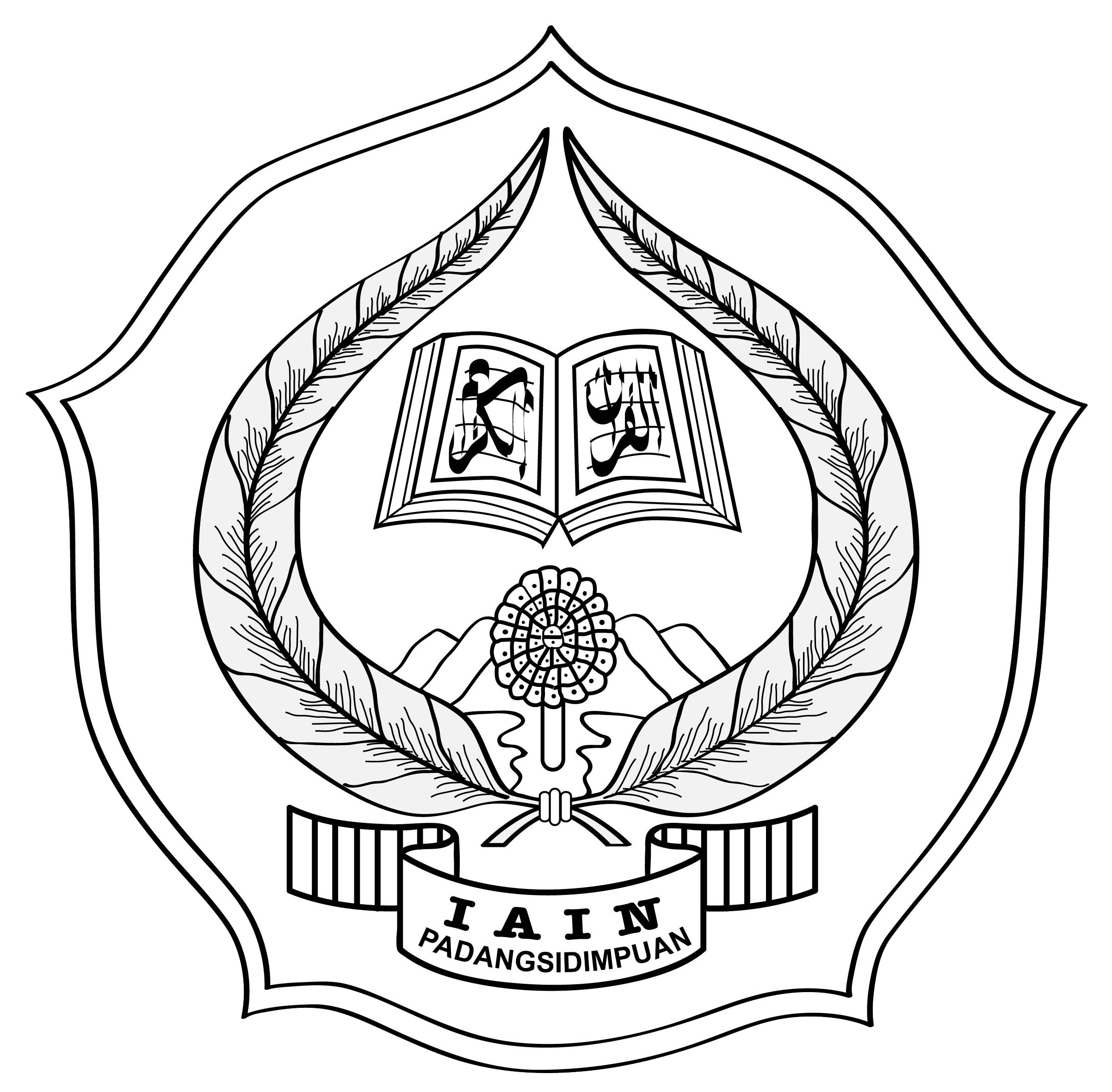 KEMENTERIAN AGAMA REPUBLIK INDONESIAINSTITUT AGAMA ISLAM NEGERIPADANGSIDIMPUANLEMBAGA PENELITIAN DAN PENGABDIANKEPADA MASYARAKATKEMENTERIAN AGAMA REPUBLIK INDONESIAINSTITUT AGAMA ISLAM NEGERIPADANGSIDIMPUANLEMBAGA PENELITIAN DAN PENGABDIANKEPADA MASYARAKATKEMENTERIAN AGAMA REPUBLIK INDONESIAINSTITUT AGAMA ISLAM NEGERIPADANGSIDIMPUANLEMBAGA PENELITIAN DAN PENGABDIANKEPADA MASYARAKATNomor SOPIn. 14. SO. H. 303KEMENTERIAN AGAMA REPUBLIK INDONESIAINSTITUT AGAMA ISLAM NEGERIPADANGSIDIMPUANLEMBAGA PENELITIAN DAN PENGABDIANKEPADA MASYARAKATKEMENTERIAN AGAMA REPUBLIK INDONESIAINSTITUT AGAMA ISLAM NEGERIPADANGSIDIMPUANLEMBAGA PENELITIAN DAN PENGABDIANKEPADA MASYARAKATKEMENTERIAN AGAMA REPUBLIK INDONESIAINSTITUT AGAMA ISLAM NEGERIPADANGSIDIMPUANLEMBAGA PENELITIAN DAN PENGABDIANKEPADA MASYARAKATTanggal Pembuatan10 Oktober 2016KEMENTERIAN AGAMA REPUBLIK INDONESIAINSTITUT AGAMA ISLAM NEGERIPADANGSIDIMPUANLEMBAGA PENELITIAN DAN PENGABDIANKEPADA MASYARAKATKEMENTERIAN AGAMA REPUBLIK INDONESIAINSTITUT AGAMA ISLAM NEGERIPADANGSIDIMPUANLEMBAGA PENELITIAN DAN PENGABDIANKEPADA MASYARAKATKEMENTERIAN AGAMA REPUBLIK INDONESIAINSTITUT AGAMA ISLAM NEGERIPADANGSIDIMPUANLEMBAGA PENELITIAN DAN PENGABDIANKEPADA MASYARAKATTanggal Revisi-KEMENTERIAN AGAMA REPUBLIK INDONESIAINSTITUT AGAMA ISLAM NEGERIPADANGSIDIMPUANLEMBAGA PENELITIAN DAN PENGABDIANKEPADA MASYARAKATKEMENTERIAN AGAMA REPUBLIK INDONESIAINSTITUT AGAMA ISLAM NEGERIPADANGSIDIMPUANLEMBAGA PENELITIAN DAN PENGABDIANKEPADA MASYARAKATKEMENTERIAN AGAMA REPUBLIK INDONESIAINSTITUT AGAMA ISLAM NEGERIPADANGSIDIMPUANLEMBAGA PENELITIAN DAN PENGABDIANKEPADA MASYARAKATTanggal Efektif10 Oktober 2016KEMENTERIAN AGAMA REPUBLIK INDONESIAINSTITUT AGAMA ISLAM NEGERIPADANGSIDIMPUANLEMBAGA PENELITIAN DAN PENGABDIANKEPADA MASYARAKATKEMENTERIAN AGAMA REPUBLIK INDONESIAINSTITUT AGAMA ISLAM NEGERIPADANGSIDIMPUANLEMBAGA PENELITIAN DAN PENGABDIANKEPADA MASYARAKATKEMENTERIAN AGAMA REPUBLIK INDONESIAINSTITUT AGAMA ISLAM NEGERIPADANGSIDIMPUANLEMBAGA PENELITIAN DAN PENGABDIANKEPADA MASYARAKATDisahkan oleh REKTOR IAIN PadangsidimpuanSOP PEMBERITAHUAN PENDAFTARAN DAN PLESMEN TES KULIAH KERJA LAPANGAN (KKL) IAIN PADANGSIDIMPUANSOP PEMBERITAHUAN PENDAFTARAN DAN PLESMEN TES KULIAH KERJA LAPANGAN (KKL) IAIN PADANGSIDIMPUANSOP PEMBERITAHUAN PENDAFTARAN DAN PLESMEN TES KULIAH KERJA LAPANGAN (KKL) IAIN PADANGSIDIMPUANSOP PEMBERITAHUAN PENDAFTARAN DAN PLESMEN TES KULIAH KERJA LAPANGAN (KKL) IAIN PADANGSIDIMPUANSOP PEMBERITAHUAN PENDAFTARAN DAN PLESMEN TES KULIAH KERJA LAPANGAN (KKL) IAIN PADANGSIDIMPUANSOP PEMBERITAHUAN PENDAFTARAN DAN PLESMEN TES KULIAH KERJA LAPANGAN (KKL) IAIN PADANGSIDIMPUANDASAR HUKUM : DASAR HUKUM : KETERKAITAN: KETERKAITAN: KETERKAITAN: UU No.20 tahun 2003 tentang Sistem Pendidikan NasionalPeraturan Pemerintah RI Nomor 19 Tahun 2005 tentang Standart Nasional Pendidikan sebagaimana telah diubah dengan Peraturan Pemerintah RI Nomor 32 Tahun 2013 tentang Perubahan Atas Peraturan Pemerintah Nomor 19 Tahun 2005;Peraturan Pemerintah RI Nomor  4 Tahun 2014 tentang Penyelenggaraan Pendidikan Tinggi dan Pengelolaan Perguruan Tinggi.Peraturan Presiden RI Nomor 52 Tahun 2013  tentang Perubahan Sekolah Tinggi Agama Islam Negeri Padangsidimpuan Menjadi Institut Agama Islam Negeri Padangsidimpuan;Peraturan Menteri Agama RI Nomor 93 Tahun 2013 tentang Organisasi dan Tata Kerja Institut Agama Islam Negeri Padangsidimpuan;Keputusan Menteri Agama RI Nomor B.II/3/19978  perihal Penetapan Rektor IAIN Padangsidimpuan Masa Jabatan Tahun 2013-2017;UU No.20 tahun 2003 tentang Sistem Pendidikan NasionalPeraturan Pemerintah RI Nomor 19 Tahun 2005 tentang Standart Nasional Pendidikan sebagaimana telah diubah dengan Peraturan Pemerintah RI Nomor 32 Tahun 2013 tentang Perubahan Atas Peraturan Pemerintah Nomor 19 Tahun 2005;Peraturan Pemerintah RI Nomor  4 Tahun 2014 tentang Penyelenggaraan Pendidikan Tinggi dan Pengelolaan Perguruan Tinggi.Peraturan Presiden RI Nomor 52 Tahun 2013  tentang Perubahan Sekolah Tinggi Agama Islam Negeri Padangsidimpuan Menjadi Institut Agama Islam Negeri Padangsidimpuan;Peraturan Menteri Agama RI Nomor 93 Tahun 2013 tentang Organisasi dan Tata Kerja Institut Agama Islam Negeri Padangsidimpuan;Keputusan Menteri Agama RI Nomor B.II/3/19978  perihal Penetapan Rektor IAIN Padangsidimpuan Masa Jabatan Tahun 2013-2017;SOP Pembekalan KKLSOP Pelaksanaan KKL SOP Safari KKL SOP Supervisi/ Monitoring dan Evaluasi KKLSOP Penilaian dan Pelaporan KKLSOP Pembekalan KKLSOP Pelaksanaan KKL SOP Safari KKL SOP Supervisi/ Monitoring dan Evaluasi KKLSOP Penilaian dan Pelaporan KKLSOP Pembekalan KKLSOP Pelaksanaan KKL SOP Safari KKL SOP Supervisi/ Monitoring dan Evaluasi KKLSOP Penilaian dan Pelaporan KKLUU No.20 tahun 2003 tentang Sistem Pendidikan NasionalPeraturan Pemerintah RI Nomor 19 Tahun 2005 tentang Standart Nasional Pendidikan sebagaimana telah diubah dengan Peraturan Pemerintah RI Nomor 32 Tahun 2013 tentang Perubahan Atas Peraturan Pemerintah Nomor 19 Tahun 2005;Peraturan Pemerintah RI Nomor  4 Tahun 2014 tentang Penyelenggaraan Pendidikan Tinggi dan Pengelolaan Perguruan Tinggi.Peraturan Presiden RI Nomor 52 Tahun 2013  tentang Perubahan Sekolah Tinggi Agama Islam Negeri Padangsidimpuan Menjadi Institut Agama Islam Negeri Padangsidimpuan;Peraturan Menteri Agama RI Nomor 93 Tahun 2013 tentang Organisasi dan Tata Kerja Institut Agama Islam Negeri Padangsidimpuan;Keputusan Menteri Agama RI Nomor B.II/3/19978  perihal Penetapan Rektor IAIN Padangsidimpuan Masa Jabatan Tahun 2013-2017;UU No.20 tahun 2003 tentang Sistem Pendidikan NasionalPeraturan Pemerintah RI Nomor 19 Tahun 2005 tentang Standart Nasional Pendidikan sebagaimana telah diubah dengan Peraturan Pemerintah RI Nomor 32 Tahun 2013 tentang Perubahan Atas Peraturan Pemerintah Nomor 19 Tahun 2005;Peraturan Pemerintah RI Nomor  4 Tahun 2014 tentang Penyelenggaraan Pendidikan Tinggi dan Pengelolaan Perguruan Tinggi.Peraturan Presiden RI Nomor 52 Tahun 2013  tentang Perubahan Sekolah Tinggi Agama Islam Negeri Padangsidimpuan Menjadi Institut Agama Islam Negeri Padangsidimpuan;Peraturan Menteri Agama RI Nomor 93 Tahun 2013 tentang Organisasi dan Tata Kerja Institut Agama Islam Negeri Padangsidimpuan;Keputusan Menteri Agama RI Nomor B.II/3/19978  perihal Penetapan Rektor IAIN Padangsidimpuan Masa Jabatan Tahun 2013-2017;KUALIFIKASI PELAKSANAKUALIFIKASI PELAKSANAKUALIFIKASI PELAKSANAUU No.20 tahun 2003 tentang Sistem Pendidikan NasionalPeraturan Pemerintah RI Nomor 19 Tahun 2005 tentang Standart Nasional Pendidikan sebagaimana telah diubah dengan Peraturan Pemerintah RI Nomor 32 Tahun 2013 tentang Perubahan Atas Peraturan Pemerintah Nomor 19 Tahun 2005;Peraturan Pemerintah RI Nomor  4 Tahun 2014 tentang Penyelenggaraan Pendidikan Tinggi dan Pengelolaan Perguruan Tinggi.Peraturan Presiden RI Nomor 52 Tahun 2013  tentang Perubahan Sekolah Tinggi Agama Islam Negeri Padangsidimpuan Menjadi Institut Agama Islam Negeri Padangsidimpuan;Peraturan Menteri Agama RI Nomor 93 Tahun 2013 tentang Organisasi dan Tata Kerja Institut Agama Islam Negeri Padangsidimpuan;Keputusan Menteri Agama RI Nomor B.II/3/19978  perihal Penetapan Rektor IAIN Padangsidimpuan Masa Jabatan Tahun 2013-2017;UU No.20 tahun 2003 tentang Sistem Pendidikan NasionalPeraturan Pemerintah RI Nomor 19 Tahun 2005 tentang Standart Nasional Pendidikan sebagaimana telah diubah dengan Peraturan Pemerintah RI Nomor 32 Tahun 2013 tentang Perubahan Atas Peraturan Pemerintah Nomor 19 Tahun 2005;Peraturan Pemerintah RI Nomor  4 Tahun 2014 tentang Penyelenggaraan Pendidikan Tinggi dan Pengelolaan Perguruan Tinggi.Peraturan Presiden RI Nomor 52 Tahun 2013  tentang Perubahan Sekolah Tinggi Agama Islam Negeri Padangsidimpuan Menjadi Institut Agama Islam Negeri Padangsidimpuan;Peraturan Menteri Agama RI Nomor 93 Tahun 2013 tentang Organisasi dan Tata Kerja Institut Agama Islam Negeri Padangsidimpuan;Keputusan Menteri Agama RI Nomor B.II/3/19978  perihal Penetapan Rektor IAIN Padangsidimpuan Masa Jabatan Tahun 2013-2017;Menguasai Pengoperasian KomputerTelitiMenguasai Pengoperasian KomputerTelitiMenguasai Pengoperasian KomputerTelitiUU No.20 tahun 2003 tentang Sistem Pendidikan NasionalPeraturan Pemerintah RI Nomor 19 Tahun 2005 tentang Standart Nasional Pendidikan sebagaimana telah diubah dengan Peraturan Pemerintah RI Nomor 32 Tahun 2013 tentang Perubahan Atas Peraturan Pemerintah Nomor 19 Tahun 2005;Peraturan Pemerintah RI Nomor  4 Tahun 2014 tentang Penyelenggaraan Pendidikan Tinggi dan Pengelolaan Perguruan Tinggi.Peraturan Presiden RI Nomor 52 Tahun 2013  tentang Perubahan Sekolah Tinggi Agama Islam Negeri Padangsidimpuan Menjadi Institut Agama Islam Negeri Padangsidimpuan;Peraturan Menteri Agama RI Nomor 93 Tahun 2013 tentang Organisasi dan Tata Kerja Institut Agama Islam Negeri Padangsidimpuan;Keputusan Menteri Agama RI Nomor B.II/3/19978  perihal Penetapan Rektor IAIN Padangsidimpuan Masa Jabatan Tahun 2013-2017;UU No.20 tahun 2003 tentang Sistem Pendidikan NasionalPeraturan Pemerintah RI Nomor 19 Tahun 2005 tentang Standart Nasional Pendidikan sebagaimana telah diubah dengan Peraturan Pemerintah RI Nomor 32 Tahun 2013 tentang Perubahan Atas Peraturan Pemerintah Nomor 19 Tahun 2005;Peraturan Pemerintah RI Nomor  4 Tahun 2014 tentang Penyelenggaraan Pendidikan Tinggi dan Pengelolaan Perguruan Tinggi.Peraturan Presiden RI Nomor 52 Tahun 2013  tentang Perubahan Sekolah Tinggi Agama Islam Negeri Padangsidimpuan Menjadi Institut Agama Islam Negeri Padangsidimpuan;Peraturan Menteri Agama RI Nomor 93 Tahun 2013 tentang Organisasi dan Tata Kerja Institut Agama Islam Negeri Padangsidimpuan;Keputusan Menteri Agama RI Nomor B.II/3/19978  perihal Penetapan Rektor IAIN Padangsidimpuan Masa Jabatan Tahun 2013-2017;KUALIFIKASI PESERTAKUALIFIKASI PESERTAKUALIFIKASI PESERTAUU No.20 tahun 2003 tentang Sistem Pendidikan NasionalPeraturan Pemerintah RI Nomor 19 Tahun 2005 tentang Standart Nasional Pendidikan sebagaimana telah diubah dengan Peraturan Pemerintah RI Nomor 32 Tahun 2013 tentang Perubahan Atas Peraturan Pemerintah Nomor 19 Tahun 2005;Peraturan Pemerintah RI Nomor  4 Tahun 2014 tentang Penyelenggaraan Pendidikan Tinggi dan Pengelolaan Perguruan Tinggi.Peraturan Presiden RI Nomor 52 Tahun 2013  tentang Perubahan Sekolah Tinggi Agama Islam Negeri Padangsidimpuan Menjadi Institut Agama Islam Negeri Padangsidimpuan;Peraturan Menteri Agama RI Nomor 93 Tahun 2013 tentang Organisasi dan Tata Kerja Institut Agama Islam Negeri Padangsidimpuan;Keputusan Menteri Agama RI Nomor B.II/3/19978  perihal Penetapan Rektor IAIN Padangsidimpuan Masa Jabatan Tahun 2013-2017;UU No.20 tahun 2003 tentang Sistem Pendidikan NasionalPeraturan Pemerintah RI Nomor 19 Tahun 2005 tentang Standart Nasional Pendidikan sebagaimana telah diubah dengan Peraturan Pemerintah RI Nomor 32 Tahun 2013 tentang Perubahan Atas Peraturan Pemerintah Nomor 19 Tahun 2005;Peraturan Pemerintah RI Nomor  4 Tahun 2014 tentang Penyelenggaraan Pendidikan Tinggi dan Pengelolaan Perguruan Tinggi.Peraturan Presiden RI Nomor 52 Tahun 2013  tentang Perubahan Sekolah Tinggi Agama Islam Negeri Padangsidimpuan Menjadi Institut Agama Islam Negeri Padangsidimpuan;Peraturan Menteri Agama RI Nomor 93 Tahun 2013 tentang Organisasi dan Tata Kerja Institut Agama Islam Negeri Padangsidimpuan;Keputusan Menteri Agama RI Nomor B.II/3/19978  perihal Penetapan Rektor IAIN Padangsidimpuan Masa Jabatan Tahun 2013-2017;Mahasiswa Aktif Mematuhi Kode Etik Sehat Jasmani dan Rohani Mengikuti Kegiatan Pembekalan KKL Memenuhi seluruh administrasi yang diwajibkanMahasiswa Aktif Mematuhi Kode Etik Sehat Jasmani dan Rohani Mengikuti Kegiatan Pembekalan KKL Memenuhi seluruh administrasi yang diwajibkanMahasiswa Aktif Mematuhi Kode Etik Sehat Jasmani dan Rohani Mengikuti Kegiatan Pembekalan KKL Memenuhi seluruh administrasi yang diwajibkanUU No.20 tahun 2003 tentang Sistem Pendidikan NasionalPeraturan Pemerintah RI Nomor 19 Tahun 2005 tentang Standart Nasional Pendidikan sebagaimana telah diubah dengan Peraturan Pemerintah RI Nomor 32 Tahun 2013 tentang Perubahan Atas Peraturan Pemerintah Nomor 19 Tahun 2005;Peraturan Pemerintah RI Nomor  4 Tahun 2014 tentang Penyelenggaraan Pendidikan Tinggi dan Pengelolaan Perguruan Tinggi.Peraturan Presiden RI Nomor 52 Tahun 2013  tentang Perubahan Sekolah Tinggi Agama Islam Negeri Padangsidimpuan Menjadi Institut Agama Islam Negeri Padangsidimpuan;Peraturan Menteri Agama RI Nomor 93 Tahun 2013 tentang Organisasi dan Tata Kerja Institut Agama Islam Negeri Padangsidimpuan;Keputusan Menteri Agama RI Nomor B.II/3/19978  perihal Penetapan Rektor IAIN Padangsidimpuan Masa Jabatan Tahun 2013-2017;UU No.20 tahun 2003 tentang Sistem Pendidikan NasionalPeraturan Pemerintah RI Nomor 19 Tahun 2005 tentang Standart Nasional Pendidikan sebagaimana telah diubah dengan Peraturan Pemerintah RI Nomor 32 Tahun 2013 tentang Perubahan Atas Peraturan Pemerintah Nomor 19 Tahun 2005;Peraturan Pemerintah RI Nomor  4 Tahun 2014 tentang Penyelenggaraan Pendidikan Tinggi dan Pengelolaan Perguruan Tinggi.Peraturan Presiden RI Nomor 52 Tahun 2013  tentang Perubahan Sekolah Tinggi Agama Islam Negeri Padangsidimpuan Menjadi Institut Agama Islam Negeri Padangsidimpuan;Peraturan Menteri Agama RI Nomor 93 Tahun 2013 tentang Organisasi dan Tata Kerja Institut Agama Islam Negeri Padangsidimpuan;Keputusan Menteri Agama RI Nomor B.II/3/19978  perihal Penetapan Rektor IAIN Padangsidimpuan Masa Jabatan Tahun 2013-2017;PERALATAN/ PERLENGKAPAN: PERALATAN/ PERLENGKAPAN: PERALATAN/ PERLENGKAPAN: PERINGATAN: PERINGATAN: KomputerJaringan InternetPrinterKomputerJaringan InternetPrinterKomputerJaringan InternetPrinterSesuai dengan status KKL sebagai kegiatan kurikuler, maka setiap mahasiswa program S-1 diwajibkan melaksanakannya selama 2 (dua) bulan. Mahasiswa yang diperkenan melaksanakan KKL ialah mahasiswa yang telah menyelesaikan kuliah hingga semester VIII dan mahasiswa semester VI yang mengumpulkan pengambilan mata kuliah  minimal 122 sksSesuai dengan status KKL sebagai kegiatan kurikuler, maka setiap mahasiswa program S-1 diwajibkan melaksanakannya selama 2 (dua) bulan. Mahasiswa yang diperkenan melaksanakan KKL ialah mahasiswa yang telah menyelesaikan kuliah hingga semester VIII dan mahasiswa semester VI yang mengumpulkan pengambilan mata kuliah  minimal 122 sksKomputerJaringan InternetPrinterKomputerJaringan InternetPrinterKomputerJaringan InternetPrinterSesuai dengan status KKL sebagai kegiatan kurikuler, maka setiap mahasiswa program S-1 diwajibkan melaksanakannya selama 2 (dua) bulan. Mahasiswa yang diperkenan melaksanakan KKL ialah mahasiswa yang telah menyelesaikan kuliah hingga semester VIII dan mahasiswa semester VI yang mengumpulkan pengambilan mata kuliah  minimal 122 sksSesuai dengan status KKL sebagai kegiatan kurikuler, maka setiap mahasiswa program S-1 diwajibkan melaksanakannya selama 2 (dua) bulan. Mahasiswa yang diperkenan melaksanakan KKL ialah mahasiswa yang telah menyelesaikan kuliah hingga semester VIII dan mahasiswa semester VI yang mengumpulkan pengambilan mata kuliah  minimal 122 sksPENCATATAN & PENDATAANPENCATATAN & PENDATAANPENCATATAN & PENDATAANSesuai dengan status KKL sebagai kegiatan kurikuler, maka setiap mahasiswa program S-1 diwajibkan melaksanakannya selama 2 (dua) bulan. Mahasiswa yang diperkenan melaksanakan KKL ialah mahasiswa yang telah menyelesaikan kuliah hingga semester VIII dan mahasiswa semester VI yang mengumpulkan pengambilan mata kuliah  minimal 122 sksSesuai dengan status KKL sebagai kegiatan kurikuler, maka setiap mahasiswa program S-1 diwajibkan melaksanakannya selama 2 (dua) bulan. Mahasiswa yang diperkenan melaksanakan KKL ialah mahasiswa yang telah menyelesaikan kuliah hingga semester VIII dan mahasiswa semester VI yang mengumpulkan pengambilan mata kuliah  minimal 122 sksLembar PengumumanFormulir Pendaftaran KKLLembar PengumumanFormulir Pendaftaran KKLLembar PengumumanFormulir Pendaftaran KKLDIAGRAM ALUR SOP PEMBERITAHUAN, PENDAFTARAN DAN PELAKSANAAN PLESMEN TES KKLDIAGRAM ALUR SOP PEMBERITAHUAN, PENDAFTARAN DAN PELAKSANAAN PLESMEN TES KKLDIAGRAM ALUR SOP PEMBERITAHUAN, PENDAFTARAN DAN PELAKSANAAN PLESMEN TES KKLDIAGRAM ALUR SOP PEMBERITAHUAN, PENDAFTARAN DAN PELAKSANAAN PLESMEN TES KKLDIAGRAM ALUR SOP PEMBERITAHUAN, PENDAFTARAN DAN PELAKSANAAN PLESMEN TES KKLDIAGRAM ALUR SOP PEMBERITAHUAN, PENDAFTARAN DAN PELAKSANAAN PLESMEN TES KKLDIAGRAM ALUR SOP PEMBERITAHUAN, PENDAFTARAN DAN PELAKSANAAN PLESMEN TES KKLDIAGRAM ALUR SOP PEMBERITAHUAN, PENDAFTARAN DAN PELAKSANAAN PLESMEN TES KKLDIAGRAM ALUR SOP PEMBERITAHUAN, PENDAFTARAN DAN PELAKSANAAN PLESMEN TES KKLDIAGRAM ALUR SOP PEMBERITAHUAN, PENDAFTARAN DAN PELAKSANAAN PLESMEN TES KKLNoAktivitasPelaksanaPelaksanaPelaksanaPelaksanaMutu BakuMutu BakuMutu BakuKetNoAktivitasBapelFak. Mhs.PengujiPersyaratan/ PerlengkapanWaktuOutputKet1.Membuat Pengumuman Pendaftaran KKL Lembar Pengumuman 15 menit Pengumuman 2.Menyebar/ mendistribusikan pengumuman pendaftaran KKL Lembar Pengumuman15 MenitPengumuman 3.Mengisi formulir pendaftaran KKL dan melengkapi persyaratanBlanko formulirFc. Kartu MahasiswaFc. Kartu Hasil Studi (KHS) semester terkhirFc. Kartu Rencana Studi (KRS) semester berjalan Surat Keterangan Berbadan sehat.Fc. Izajah SMA/ MA File Pas Poto (dalam CD) 30 menitBiodata Calon Peserta KKL Formulir pendaftaran KKL di download pada Web LPPM IAIN Padangsidimpuan4.Menerima dan memverifikasi Persyaratan Pendaftaran peserta KKL Tercatat sebagai Mahasiswa AktifSudah menempuh minimum 122 SKSTidak mengambil mata kuliah teori 10 menit per mahasiswa Draf daftar calon peserta KKL 5.Mengetik Entri data formulir pendaftaran calon Perserta KKL Formulir pendaftaran KKL 5 menit per formulir Biodata Calon peserta KKL 6.Membuat pengumuman daftar peserta KKL 15 Menit Daftar peserta KKL . 7.Membuat, menyusun dan mengumumkan daftar kelompok plesmen tes calon peserta KKLData Peserta KKL Entri data Peserta KKL Daftar Kelomok plesmet tes 120 MenitDaftar peserta KKLPengumuman di tempel di papan pengumuman fakultas-fakultas dan web LPPM8.Rapat Persamaan persepsi Badan pelaksana KKL dengan penguji  Standar kemampuan peserta 60 Menit 9.Pelaksanaan plesmen tesLembar Form PenilaianPulpen Form Standar kemampuan Mahasiswa15 / pesertaNilai peserta 10.Mengumpulkan, Merekafitulasi dan mengarsipkan nilai Plesmen Tes.Daftar Nilai Plesmen tes30 MenitNilai Plesmen tesKEMENTERIAN AGAMA REPUBLIK INDONESIAINSTITUT AGAMA ISLAM NEGERIPADANGSIDIMPUANLEMBAGA PENELITIAN DAN PENGABDIANKEPADA MASYARAKATKEMENTERIAN AGAMA REPUBLIK INDONESIAINSTITUT AGAMA ISLAM NEGERIPADANGSIDIMPUANLEMBAGA PENELITIAN DAN PENGABDIANKEPADA MASYARAKATKEMENTERIAN AGAMA REPUBLIK INDONESIAINSTITUT AGAMA ISLAM NEGERIPADANGSIDIMPUANLEMBAGA PENELITIAN DAN PENGABDIANKEPADA MASYARAKATNomor SOPIn. 14. SO. H. 303KEMENTERIAN AGAMA REPUBLIK INDONESIAINSTITUT AGAMA ISLAM NEGERIPADANGSIDIMPUANLEMBAGA PENELITIAN DAN PENGABDIANKEPADA MASYARAKATKEMENTERIAN AGAMA REPUBLIK INDONESIAINSTITUT AGAMA ISLAM NEGERIPADANGSIDIMPUANLEMBAGA PENELITIAN DAN PENGABDIANKEPADA MASYARAKATKEMENTERIAN AGAMA REPUBLIK INDONESIAINSTITUT AGAMA ISLAM NEGERIPADANGSIDIMPUANLEMBAGA PENELITIAN DAN PENGABDIANKEPADA MASYARAKATTanggal Pembuatan10 Oktober 2016KEMENTERIAN AGAMA REPUBLIK INDONESIAINSTITUT AGAMA ISLAM NEGERIPADANGSIDIMPUANLEMBAGA PENELITIAN DAN PENGABDIANKEPADA MASYARAKATKEMENTERIAN AGAMA REPUBLIK INDONESIAINSTITUT AGAMA ISLAM NEGERIPADANGSIDIMPUANLEMBAGA PENELITIAN DAN PENGABDIANKEPADA MASYARAKATKEMENTERIAN AGAMA REPUBLIK INDONESIAINSTITUT AGAMA ISLAM NEGERIPADANGSIDIMPUANLEMBAGA PENELITIAN DAN PENGABDIANKEPADA MASYARAKATTanggal Revisi-KEMENTERIAN AGAMA REPUBLIK INDONESIAINSTITUT AGAMA ISLAM NEGERIPADANGSIDIMPUANLEMBAGA PENELITIAN DAN PENGABDIANKEPADA MASYARAKATKEMENTERIAN AGAMA REPUBLIK INDONESIAINSTITUT AGAMA ISLAM NEGERIPADANGSIDIMPUANLEMBAGA PENELITIAN DAN PENGABDIANKEPADA MASYARAKATKEMENTERIAN AGAMA REPUBLIK INDONESIAINSTITUT AGAMA ISLAM NEGERIPADANGSIDIMPUANLEMBAGA PENELITIAN DAN PENGABDIANKEPADA MASYARAKATTanggal Efektif10 Oktober 2016KEMENTERIAN AGAMA REPUBLIK INDONESIAINSTITUT AGAMA ISLAM NEGERIPADANGSIDIMPUANLEMBAGA PENELITIAN DAN PENGABDIANKEPADA MASYARAKATKEMENTERIAN AGAMA REPUBLIK INDONESIAINSTITUT AGAMA ISLAM NEGERIPADANGSIDIMPUANLEMBAGA PENELITIAN DAN PENGABDIANKEPADA MASYARAKATKEMENTERIAN AGAMA REPUBLIK INDONESIAINSTITUT AGAMA ISLAM NEGERIPADANGSIDIMPUANLEMBAGA PENELITIAN DAN PENGABDIANKEPADA MASYARAKATDisahkan oleh REKTOR IAIN PadangsidimpuanSOP PEMBEKALAN KULIAH KERJA LAPANGAN (KKL) IAIN PADANGSIDIMPUANSOP PEMBEKALAN KULIAH KERJA LAPANGAN (KKL) IAIN PADANGSIDIMPUANSOP PEMBEKALAN KULIAH KERJA LAPANGAN (KKL) IAIN PADANGSIDIMPUANSOP PEMBEKALAN KULIAH KERJA LAPANGAN (KKL) IAIN PADANGSIDIMPUANSOP PEMBEKALAN KULIAH KERJA LAPANGAN (KKL) IAIN PADANGSIDIMPUANSOP PEMBEKALAN KULIAH KERJA LAPANGAN (KKL) IAIN PADANGSIDIMPUANDASAR HUKUM : DASAR HUKUM : KUALIFIKASI PELAKSANAKUALIFIKASI PELAKSANAKUALIFIKASI PELAKSANAUU No.20 tahun 2003 tentang Sistem Pendidikan NasionalPeraturan Pemerintah RI Nomor 19 Tahun 2005 tentang Standart Nasional Pendidikan sebagaimana telah diubah dengan Peraturan Pemerintah RI Nomor 32 Tahun 2013 tentang Perubahan Atas Peraturan Pemerintah Nomor 19 Tahun 2005;Peraturan Pemerintah RI Nomor  4 Tahun 2014 tentang Penyelenggaraan Pendidikan Tinggi dan Pengelolaan Perguruan Tinggi.Peraturan Presiden RI Nomor 52 Tahun 2013  tentang Perubahan Sekolah Tinggi Agama Islam Negeri Padangsidimpuan Menjadi Institut Agama Islam Negeri Padangsidimpuan;Peraturan Menteri Agama RI Nomor 93 Tahun 2013 tentang Organisasi dan Tata Kerja Institut Agama Islam Negeri Padangsidimpuan;Keputusan Menteri Agama RI Nomor B.II/3/19978  perihal Penetapan Rektor IAIN Padangsidimpuan Masa Jabatan Tahun 2013-2017;UU No.20 tahun 2003 tentang Sistem Pendidikan NasionalPeraturan Pemerintah RI Nomor 19 Tahun 2005 tentang Standart Nasional Pendidikan sebagaimana telah diubah dengan Peraturan Pemerintah RI Nomor 32 Tahun 2013 tentang Perubahan Atas Peraturan Pemerintah Nomor 19 Tahun 2005;Peraturan Pemerintah RI Nomor  4 Tahun 2014 tentang Penyelenggaraan Pendidikan Tinggi dan Pengelolaan Perguruan Tinggi.Peraturan Presiden RI Nomor 52 Tahun 2013  tentang Perubahan Sekolah Tinggi Agama Islam Negeri Padangsidimpuan Menjadi Institut Agama Islam Negeri Padangsidimpuan;Peraturan Menteri Agama RI Nomor 93 Tahun 2013 tentang Organisasi dan Tata Kerja Institut Agama Islam Negeri Padangsidimpuan;Keputusan Menteri Agama RI Nomor B.II/3/19978  perihal Penetapan Rektor IAIN Padangsidimpuan Masa Jabatan Tahun 2013-2017;Menguasai/ ahli dalam Bidang keagamaan Masyarakat Pedesaan  Menguasai/ ahli dalam Bidang Sosial dan budaya Masyarakat Pedesaan Menguasai/ ahli dalam Bidang kesejahteraan dan lingkungan hidup masyarakat pedesaan Menguasai/ ahli dalam Bidang Teknik Pelaksanaan KKL: seperti metode dan strategi; Teknik penilaian dan Pelaporan; Supervisi; dan pengenalan lokasiMenguasai/ ahli dalam Bidang keagamaan Masyarakat Pedesaan  Menguasai/ ahli dalam Bidang Sosial dan budaya Masyarakat Pedesaan Menguasai/ ahli dalam Bidang kesejahteraan dan lingkungan hidup masyarakat pedesaan Menguasai/ ahli dalam Bidang Teknik Pelaksanaan KKL: seperti metode dan strategi; Teknik penilaian dan Pelaporan; Supervisi; dan pengenalan lokasiMenguasai/ ahli dalam Bidang keagamaan Masyarakat Pedesaan  Menguasai/ ahli dalam Bidang Sosial dan budaya Masyarakat Pedesaan Menguasai/ ahli dalam Bidang kesejahteraan dan lingkungan hidup masyarakat pedesaan Menguasai/ ahli dalam Bidang Teknik Pelaksanaan KKL: seperti metode dan strategi; Teknik penilaian dan Pelaporan; Supervisi; dan pengenalan lokasiUU No.20 tahun 2003 tentang Sistem Pendidikan NasionalPeraturan Pemerintah RI Nomor 19 Tahun 2005 tentang Standart Nasional Pendidikan sebagaimana telah diubah dengan Peraturan Pemerintah RI Nomor 32 Tahun 2013 tentang Perubahan Atas Peraturan Pemerintah Nomor 19 Tahun 2005;Peraturan Pemerintah RI Nomor  4 Tahun 2014 tentang Penyelenggaraan Pendidikan Tinggi dan Pengelolaan Perguruan Tinggi.Peraturan Presiden RI Nomor 52 Tahun 2013  tentang Perubahan Sekolah Tinggi Agama Islam Negeri Padangsidimpuan Menjadi Institut Agama Islam Negeri Padangsidimpuan;Peraturan Menteri Agama RI Nomor 93 Tahun 2013 tentang Organisasi dan Tata Kerja Institut Agama Islam Negeri Padangsidimpuan;Keputusan Menteri Agama RI Nomor B.II/3/19978  perihal Penetapan Rektor IAIN Padangsidimpuan Masa Jabatan Tahun 2013-2017;UU No.20 tahun 2003 tentang Sistem Pendidikan NasionalPeraturan Pemerintah RI Nomor 19 Tahun 2005 tentang Standart Nasional Pendidikan sebagaimana telah diubah dengan Peraturan Pemerintah RI Nomor 32 Tahun 2013 tentang Perubahan Atas Peraturan Pemerintah Nomor 19 Tahun 2005;Peraturan Pemerintah RI Nomor  4 Tahun 2014 tentang Penyelenggaraan Pendidikan Tinggi dan Pengelolaan Perguruan Tinggi.Peraturan Presiden RI Nomor 52 Tahun 2013  tentang Perubahan Sekolah Tinggi Agama Islam Negeri Padangsidimpuan Menjadi Institut Agama Islam Negeri Padangsidimpuan;Peraturan Menteri Agama RI Nomor 93 Tahun 2013 tentang Organisasi dan Tata Kerja Institut Agama Islam Negeri Padangsidimpuan;Keputusan Menteri Agama RI Nomor B.II/3/19978  perihal Penetapan Rektor IAIN Padangsidimpuan Masa Jabatan Tahun 2013-2017;KUALIFIKASI PESERTAKUALIFIKASI PESERTAKUALIFIKASI PESERTAUU No.20 tahun 2003 tentang Sistem Pendidikan NasionalPeraturan Pemerintah RI Nomor 19 Tahun 2005 tentang Standart Nasional Pendidikan sebagaimana telah diubah dengan Peraturan Pemerintah RI Nomor 32 Tahun 2013 tentang Perubahan Atas Peraturan Pemerintah Nomor 19 Tahun 2005;Peraturan Pemerintah RI Nomor  4 Tahun 2014 tentang Penyelenggaraan Pendidikan Tinggi dan Pengelolaan Perguruan Tinggi.Peraturan Presiden RI Nomor 52 Tahun 2013  tentang Perubahan Sekolah Tinggi Agama Islam Negeri Padangsidimpuan Menjadi Institut Agama Islam Negeri Padangsidimpuan;Peraturan Menteri Agama RI Nomor 93 Tahun 2013 tentang Organisasi dan Tata Kerja Institut Agama Islam Negeri Padangsidimpuan;Keputusan Menteri Agama RI Nomor B.II/3/19978  perihal Penetapan Rektor IAIN Padangsidimpuan Masa Jabatan Tahun 2013-2017;UU No.20 tahun 2003 tentang Sistem Pendidikan NasionalPeraturan Pemerintah RI Nomor 19 Tahun 2005 tentang Standart Nasional Pendidikan sebagaimana telah diubah dengan Peraturan Pemerintah RI Nomor 32 Tahun 2013 tentang Perubahan Atas Peraturan Pemerintah Nomor 19 Tahun 2005;Peraturan Pemerintah RI Nomor  4 Tahun 2014 tentang Penyelenggaraan Pendidikan Tinggi dan Pengelolaan Perguruan Tinggi.Peraturan Presiden RI Nomor 52 Tahun 2013  tentang Perubahan Sekolah Tinggi Agama Islam Negeri Padangsidimpuan Menjadi Institut Agama Islam Negeri Padangsidimpuan;Peraturan Menteri Agama RI Nomor 93 Tahun 2013 tentang Organisasi dan Tata Kerja Institut Agama Islam Negeri Padangsidimpuan;Keputusan Menteri Agama RI Nomor B.II/3/19978  perihal Penetapan Rektor IAIN Padangsidimpuan Masa Jabatan Tahun 2013-2017;Mahasiswa Aktif Mematuhi Kode Etik Sehat Jasmani dan Rohani Telah mengikuti Plesmen tesMengikuti Kegiatan Pembekalan KKL Memenuhi seluruh administrasi yang diwajibkanMahasiswa Aktif Mematuhi Kode Etik Sehat Jasmani dan Rohani Telah mengikuti Plesmen tesMengikuti Kegiatan Pembekalan KKL Memenuhi seluruh administrasi yang diwajibkanMahasiswa Aktif Mematuhi Kode Etik Sehat Jasmani dan Rohani Telah mengikuti Plesmen tesMengikuti Kegiatan Pembekalan KKL Memenuhi seluruh administrasi yang diwajibkanKETERKAITAN: KETERKAITAN: PERALATAN/ PERLENGKAPAN: PERALATAN/ PERLENGKAPAN: PERALATAN/ PERLENGKAPAN: SOP Pembekalan KKLSOP Pelaksanaan KKL SOP Safari KKL SOP Supervisi/ Monitoring dan Evaluasi KKLSOP Penilaian dan Pelaporan KKLSOP Pembekalan KKLSOP Pelaksanaan KKL SOP Safari KKL SOP Supervisi/ Monitoring dan Evaluasi KKLSOP Penilaian dan Pelaporan KKLMakalah  dan Bloknote Infokus dan Sound SystemLembar Evaluasi hasil pembekalan Absensi Peserta KKL; Narasumber; dan ModeratorMakalah  dan Bloknote Infokus dan Sound SystemLembar Evaluasi hasil pembekalan Absensi Peserta KKL; Narasumber; dan ModeratorMakalah  dan Bloknote Infokus dan Sound SystemLembar Evaluasi hasil pembekalan Absensi Peserta KKL; Narasumber; dan ModeratorPERINGATAN: PERINGATAN: PENCATATAN & PENDATAANPENCATATAN & PENDATAANPENCATATAN & PENDATAANPembekalan KKL dilakukan selama 3 (tiga) hari dengan materi-materi sebagai berikut: Pembukaan/ Bimbingan dan Arahan Teknis Pelaksanaan KKL Manajemen Desa, identifikasi masalah, dan Pencarian solusi.Pemberdayaan Masyarakat Desa Bidang Keagamaan dan Pendidikan Pemberdayaan Masyarakat Desa Bidang Pemerintahan, Lingkungan Hidup dan Kesehatan. Pemberdayaan Masyarakat Desa Bidang Kesejahteraan Masyarakat, Pembinaan Generasi Muda dan Kesenian.Gambaran Umum Desa dan Lokasi oleh Tim Observasi Lokasi KKLPerumusan Program Kegiatan oleh Masing-masing kelompok dipandu oleh Tim ObservasiEvaluasiPembekalan KKL dilakukan selama 3 (tiga) hari dengan materi-materi sebagai berikut: Pembukaan/ Bimbingan dan Arahan Teknis Pelaksanaan KKL Manajemen Desa, identifikasi masalah, dan Pencarian solusi.Pemberdayaan Masyarakat Desa Bidang Keagamaan dan Pendidikan Pemberdayaan Masyarakat Desa Bidang Pemerintahan, Lingkungan Hidup dan Kesehatan. Pemberdayaan Masyarakat Desa Bidang Kesejahteraan Masyarakat, Pembinaan Generasi Muda dan Kesenian.Gambaran Umum Desa dan Lokasi oleh Tim Observasi Lokasi KKLPerumusan Program Kegiatan oleh Masing-masing kelompok dipandu oleh Tim ObservasiEvaluasiLembar PengumumanFormulir Pendaftaran KKLLembar PengumumanFormulir Pendaftaran KKLLembar PengumumanFormulir Pendaftaran KKLDIAGRAM ALUR SOP PEMBEKALAN KULIAH KERJA LAPANGAN (KKL) IAIN PADANGSIDIMPUANDIAGRAM ALUR SOP PEMBEKALAN KULIAH KERJA LAPANGAN (KKL) IAIN PADANGSIDIMPUANDIAGRAM ALUR SOP PEMBEKALAN KULIAH KERJA LAPANGAN (KKL) IAIN PADANGSIDIMPUANDIAGRAM ALUR SOP PEMBEKALAN KULIAH KERJA LAPANGAN (KKL) IAIN PADANGSIDIMPUANDIAGRAM ALUR SOP PEMBEKALAN KULIAH KERJA LAPANGAN (KKL) IAIN PADANGSIDIMPUANDIAGRAM ALUR SOP PEMBEKALAN KULIAH KERJA LAPANGAN (KKL) IAIN PADANGSIDIMPUANDIAGRAM ALUR SOP PEMBEKALAN KULIAH KERJA LAPANGAN (KKL) IAIN PADANGSIDIMPUANDIAGRAM ALUR SOP PEMBEKALAN KULIAH KERJA LAPANGAN (KKL) IAIN PADANGSIDIMPUANDIAGRAM ALUR SOP PEMBEKALAN KULIAH KERJA LAPANGAN (KKL) IAIN PADANGSIDIMPUANNoAktivitasPelaksanaPelaksanaPelaksanaMutu BakuMutu BakuMutu BakuKetNoAktivitasBapelPemateri  Mhs.Persyaratan/ PerlengkapanWaktuOutputKet1.Mempersiapkan Berkas administrasi yang terkait dengan Pembekalan KKLSurat permohonan pemakaian Gedung Aula/ Auditorium Absensi Peserta KKL Absensi Narasumber dan Moderator Surat Undangan kepada Pimpinan IAIN Padangsidimpuan Makalah/ Artikel Materi Pembekalan 1 Jam Berkas Pembekalan 2.Mentukan Pemateri Pembekalan 30 Menit Penentuan Pemateri ditentukan Bapel yang dianggap kompeten untuk materi Pembekalan 3.Pelaksanaan Pembekalan KKL Absensi Peserta KKL;Absensi Narasumber & Moderator 9 Jpl 4.Bapel Melakukan Evaluasi Pembekalan pada hari ke 3Form Evaluasi pembekalan Peserta KKL 30 Menit 5.Melakukan Rekapitulasi Nilai Pembekalan 10%Form Rakap nilai Peserta Pembekalan 1 Jam Rakap nilai Peserta Pembekalan6.Mengarsipkan Nilai-nilai Pembekalan Peserta KKL Daftar Nilai Peserta Pembekalan KEMENTERIAN AGAMA REPUBLIK INDONESIAINSTITUT AGAMA ISLAM NEGERIPADANGSIDIMPUANLEMBAGA PENELITIAN DAN PENGABDIANKEPADA MASYARAKATKEMENTERIAN AGAMA REPUBLIK INDONESIAINSTITUT AGAMA ISLAM NEGERIPADANGSIDIMPUANLEMBAGA PENELITIAN DAN PENGABDIANKEPADA MASYARAKATKEMENTERIAN AGAMA REPUBLIK INDONESIAINSTITUT AGAMA ISLAM NEGERIPADANGSIDIMPUANLEMBAGA PENELITIAN DAN PENGABDIANKEPADA MASYARAKATNomor SOPIn. 14. SO. H. 303KEMENTERIAN AGAMA REPUBLIK INDONESIAINSTITUT AGAMA ISLAM NEGERIPADANGSIDIMPUANLEMBAGA PENELITIAN DAN PENGABDIANKEPADA MASYARAKATKEMENTERIAN AGAMA REPUBLIK INDONESIAINSTITUT AGAMA ISLAM NEGERIPADANGSIDIMPUANLEMBAGA PENELITIAN DAN PENGABDIANKEPADA MASYARAKATKEMENTERIAN AGAMA REPUBLIK INDONESIAINSTITUT AGAMA ISLAM NEGERIPADANGSIDIMPUANLEMBAGA PENELITIAN DAN PENGABDIANKEPADA MASYARAKATTanggal Pembuatan10 Oktober 2016KEMENTERIAN AGAMA REPUBLIK INDONESIAINSTITUT AGAMA ISLAM NEGERIPADANGSIDIMPUANLEMBAGA PENELITIAN DAN PENGABDIANKEPADA MASYARAKATKEMENTERIAN AGAMA REPUBLIK INDONESIAINSTITUT AGAMA ISLAM NEGERIPADANGSIDIMPUANLEMBAGA PENELITIAN DAN PENGABDIANKEPADA MASYARAKATKEMENTERIAN AGAMA REPUBLIK INDONESIAINSTITUT AGAMA ISLAM NEGERIPADANGSIDIMPUANLEMBAGA PENELITIAN DAN PENGABDIANKEPADA MASYARAKATTanggal Revisi-KEMENTERIAN AGAMA REPUBLIK INDONESIAINSTITUT AGAMA ISLAM NEGERIPADANGSIDIMPUANLEMBAGA PENELITIAN DAN PENGABDIANKEPADA MASYARAKATKEMENTERIAN AGAMA REPUBLIK INDONESIAINSTITUT AGAMA ISLAM NEGERIPADANGSIDIMPUANLEMBAGA PENELITIAN DAN PENGABDIANKEPADA MASYARAKATKEMENTERIAN AGAMA REPUBLIK INDONESIAINSTITUT AGAMA ISLAM NEGERIPADANGSIDIMPUANLEMBAGA PENELITIAN DAN PENGABDIANKEPADA MASYARAKATTanggal Efektif10 Oktober 2016KEMENTERIAN AGAMA REPUBLIK INDONESIAINSTITUT AGAMA ISLAM NEGERIPADANGSIDIMPUANLEMBAGA PENELITIAN DAN PENGABDIANKEPADA MASYARAKATKEMENTERIAN AGAMA REPUBLIK INDONESIAINSTITUT AGAMA ISLAM NEGERIPADANGSIDIMPUANLEMBAGA PENELITIAN DAN PENGABDIANKEPADA MASYARAKATKEMENTERIAN AGAMA REPUBLIK INDONESIAINSTITUT AGAMA ISLAM NEGERIPADANGSIDIMPUANLEMBAGA PENELITIAN DAN PENGABDIANKEPADA MASYARAKATDisahkan oleh REKTOR IAIN PadangsidimpuanSOP PELAKSANAAN KKL IAIN PADANGSIDIMPUANSOP PELAKSANAAN KKL IAIN PADANGSIDIMPUANSOP PELAKSANAAN KKL IAIN PADANGSIDIMPUANSOP PELAKSANAAN KKL IAIN PADANGSIDIMPUANSOP PELAKSANAAN KKL IAIN PADANGSIDIMPUANSOP PELAKSANAAN KKL IAIN PADANGSIDIMPUANDASAR HUKUM : DASAR HUKUM : KUALIFIKASI PELAKSANAKUALIFIKASI PELAKSANAKUALIFIKASI PELAKSANAUU No.20 tahun 2003 tentang Sistem Pendidikan NasionalPeraturan Pemerintah RI Nomor 19 Tahun 2005 tentang Standart Nasional Pendidikan sebagaimana telah diubah dengan Peraturan Pemerintah RI Nomor 32 Tahun 2013 tentang Perubahan Atas Peraturan Pemerintah Nomor 19 Tahun 2005;Peraturan Pemerintah RI Nomor  4 Tahun 2014 tentang Penyelenggaraan Pendidikan Tinggi dan Pengelolaan Perguruan Tinggi.Peraturan Presiden RI Nomor 52 Tahun 2013  tentang Perubahan Sekolah Tinggi Agama Islam Negeri Padangsidimpuan Menjadi Institut Agama Islam Negeri Padangsidimpuan;Peraturan Menteri Agama RI Nomor 93 Tahun 2013 tentang Organisasi dan Tata Kerja Institut Agama Islam Negeri Padangsidimpuan;Keputusan Menteri Agama RI Nomor B.II/3/19978  perihal Penetapan Rektor IAIN Padangsidimpuan Masa Jabatan Tahun 2013-2017;UU No.20 tahun 2003 tentang Sistem Pendidikan NasionalPeraturan Pemerintah RI Nomor 19 Tahun 2005 tentang Standart Nasional Pendidikan sebagaimana telah diubah dengan Peraturan Pemerintah RI Nomor 32 Tahun 2013 tentang Perubahan Atas Peraturan Pemerintah Nomor 19 Tahun 2005;Peraturan Pemerintah RI Nomor  4 Tahun 2014 tentang Penyelenggaraan Pendidikan Tinggi dan Pengelolaan Perguruan Tinggi.Peraturan Presiden RI Nomor 52 Tahun 2013  tentang Perubahan Sekolah Tinggi Agama Islam Negeri Padangsidimpuan Menjadi Institut Agama Islam Negeri Padangsidimpuan;Peraturan Menteri Agama RI Nomor 93 Tahun 2013 tentang Organisasi dan Tata Kerja Institut Agama Islam Negeri Padangsidimpuan;Keputusan Menteri Agama RI Nomor B.II/3/19978  perihal Penetapan Rektor IAIN Padangsidimpuan Masa Jabatan Tahun 2013-2017;BertanggungjawabMenguasai/ mengetahui Lokasi KKL yang akan menjadi objek KKL, Menguasai permasalahan dan penyelesaian solusi yang terjadi dalam pelaksanaan KKL Menguasai pengoperasian komputer, TelitiBertanggungjawabMenguasai/ mengetahui Lokasi KKL yang akan menjadi objek KKL, Menguasai permasalahan dan penyelesaian solusi yang terjadi dalam pelaksanaan KKL Menguasai pengoperasian komputer, TelitiBertanggungjawabMenguasai/ mengetahui Lokasi KKL yang akan menjadi objek KKL, Menguasai permasalahan dan penyelesaian solusi yang terjadi dalam pelaksanaan KKL Menguasai pengoperasian komputer, TelitiUU No.20 tahun 2003 tentang Sistem Pendidikan NasionalPeraturan Pemerintah RI Nomor 19 Tahun 2005 tentang Standart Nasional Pendidikan sebagaimana telah diubah dengan Peraturan Pemerintah RI Nomor 32 Tahun 2013 tentang Perubahan Atas Peraturan Pemerintah Nomor 19 Tahun 2005;Peraturan Pemerintah RI Nomor  4 Tahun 2014 tentang Penyelenggaraan Pendidikan Tinggi dan Pengelolaan Perguruan Tinggi.Peraturan Presiden RI Nomor 52 Tahun 2013  tentang Perubahan Sekolah Tinggi Agama Islam Negeri Padangsidimpuan Menjadi Institut Agama Islam Negeri Padangsidimpuan;Peraturan Menteri Agama RI Nomor 93 Tahun 2013 tentang Organisasi dan Tata Kerja Institut Agama Islam Negeri Padangsidimpuan;Keputusan Menteri Agama RI Nomor B.II/3/19978  perihal Penetapan Rektor IAIN Padangsidimpuan Masa Jabatan Tahun 2013-2017;UU No.20 tahun 2003 tentang Sistem Pendidikan NasionalPeraturan Pemerintah RI Nomor 19 Tahun 2005 tentang Standart Nasional Pendidikan sebagaimana telah diubah dengan Peraturan Pemerintah RI Nomor 32 Tahun 2013 tentang Perubahan Atas Peraturan Pemerintah Nomor 19 Tahun 2005;Peraturan Pemerintah RI Nomor  4 Tahun 2014 tentang Penyelenggaraan Pendidikan Tinggi dan Pengelolaan Perguruan Tinggi.Peraturan Presiden RI Nomor 52 Tahun 2013  tentang Perubahan Sekolah Tinggi Agama Islam Negeri Padangsidimpuan Menjadi Institut Agama Islam Negeri Padangsidimpuan;Peraturan Menteri Agama RI Nomor 93 Tahun 2013 tentang Organisasi dan Tata Kerja Institut Agama Islam Negeri Padangsidimpuan;Keputusan Menteri Agama RI Nomor B.II/3/19978  perihal Penetapan Rektor IAIN Padangsidimpuan Masa Jabatan Tahun 2013-2017;PERALATAN/ PERLENGKAPAN:PERALATAN/ PERLENGKAPAN:PERALATAN/ PERLENGKAPAN:UU No.20 tahun 2003 tentang Sistem Pendidikan NasionalPeraturan Pemerintah RI Nomor 19 Tahun 2005 tentang Standart Nasional Pendidikan sebagaimana telah diubah dengan Peraturan Pemerintah RI Nomor 32 Tahun 2013 tentang Perubahan Atas Peraturan Pemerintah Nomor 19 Tahun 2005;Peraturan Pemerintah RI Nomor  4 Tahun 2014 tentang Penyelenggaraan Pendidikan Tinggi dan Pengelolaan Perguruan Tinggi.Peraturan Presiden RI Nomor 52 Tahun 2013  tentang Perubahan Sekolah Tinggi Agama Islam Negeri Padangsidimpuan Menjadi Institut Agama Islam Negeri Padangsidimpuan;Peraturan Menteri Agama RI Nomor 93 Tahun 2013 tentang Organisasi dan Tata Kerja Institut Agama Islam Negeri Padangsidimpuan;Keputusan Menteri Agama RI Nomor B.II/3/19978  perihal Penetapan Rektor IAIN Padangsidimpuan Masa Jabatan Tahun 2013-2017;UU No.20 tahun 2003 tentang Sistem Pendidikan NasionalPeraturan Pemerintah RI Nomor 19 Tahun 2005 tentang Standart Nasional Pendidikan sebagaimana telah diubah dengan Peraturan Pemerintah RI Nomor 32 Tahun 2013 tentang Perubahan Atas Peraturan Pemerintah Nomor 19 Tahun 2005;Peraturan Pemerintah RI Nomor  4 Tahun 2014 tentang Penyelenggaraan Pendidikan Tinggi dan Pengelolaan Perguruan Tinggi.Peraturan Presiden RI Nomor 52 Tahun 2013  tentang Perubahan Sekolah Tinggi Agama Islam Negeri Padangsidimpuan Menjadi Institut Agama Islam Negeri Padangsidimpuan;Peraturan Menteri Agama RI Nomor 93 Tahun 2013 tentang Organisasi dan Tata Kerja Institut Agama Islam Negeri Padangsidimpuan;Keputusan Menteri Agama RI Nomor B.II/3/19978  perihal Penetapan Rektor IAIN Padangsidimpuan Masa Jabatan Tahun 2013-2017;Proposal Pelaksanaan KKL RKA/KL Pelaksanaan KKL SK Pelaksanaan KKL Data peserta KKLSurat Permohonan dan Kesediaan Dosen Pembimbing Lapangan (DPL)/ SupervisorBuku Panduan KKLBerkas Administrasi Izin Kesbang, Pol ke-PemdaBerkas observasi lokasi KKLSpanduk KKLProposal Pelaksanaan KKL RKA/KL Pelaksanaan KKL SK Pelaksanaan KKL Data peserta KKLSurat Permohonan dan Kesediaan Dosen Pembimbing Lapangan (DPL)/ SupervisorBuku Panduan KKLBerkas Administrasi Izin Kesbang, Pol ke-PemdaBerkas observasi lokasi KKLSpanduk KKLProposal Pelaksanaan KKL RKA/KL Pelaksanaan KKL SK Pelaksanaan KKL Data peserta KKLSurat Permohonan dan Kesediaan Dosen Pembimbing Lapangan (DPL)/ SupervisorBuku Panduan KKLBerkas Administrasi Izin Kesbang, Pol ke-PemdaBerkas observasi lokasi KKLSpanduk KKLKETERKAITAN: KETERKAITAN: Proposal Pelaksanaan KKL RKA/KL Pelaksanaan KKL SK Pelaksanaan KKL Data peserta KKLSurat Permohonan dan Kesediaan Dosen Pembimbing Lapangan (DPL)/ SupervisorBuku Panduan KKLBerkas Administrasi Izin Kesbang, Pol ke-PemdaBerkas observasi lokasi KKLSpanduk KKLProposal Pelaksanaan KKL RKA/KL Pelaksanaan KKL SK Pelaksanaan KKL Data peserta KKLSurat Permohonan dan Kesediaan Dosen Pembimbing Lapangan (DPL)/ SupervisorBuku Panduan KKLBerkas Administrasi Izin Kesbang, Pol ke-PemdaBerkas observasi lokasi KKLSpanduk KKLProposal Pelaksanaan KKL RKA/KL Pelaksanaan KKL SK Pelaksanaan KKL Data peserta KKLSurat Permohonan dan Kesediaan Dosen Pembimbing Lapangan (DPL)/ SupervisorBuku Panduan KKLBerkas Administrasi Izin Kesbang, Pol ke-PemdaBerkas observasi lokasi KKLSpanduk KKLSOP Pembekalan KKLSOP Pelaksanaan KKL SOP Safari KKL SOP Supervisi/ Monitoring dan Evaluasi KKLSOP Penilaian dan Pelaporan KKLSOP Pembekalan KKLSOP Pelaksanaan KKL SOP Safari KKL SOP Supervisi/ Monitoring dan Evaluasi KKLSOP Penilaian dan Pelaporan KKLProposal Pelaksanaan KKL RKA/KL Pelaksanaan KKL SK Pelaksanaan KKL Data peserta KKLSurat Permohonan dan Kesediaan Dosen Pembimbing Lapangan (DPL)/ SupervisorBuku Panduan KKLBerkas Administrasi Izin Kesbang, Pol ke-PemdaBerkas observasi lokasi KKLSpanduk KKLProposal Pelaksanaan KKL RKA/KL Pelaksanaan KKL SK Pelaksanaan KKL Data peserta KKLSurat Permohonan dan Kesediaan Dosen Pembimbing Lapangan (DPL)/ SupervisorBuku Panduan KKLBerkas Administrasi Izin Kesbang, Pol ke-PemdaBerkas observasi lokasi KKLSpanduk KKLProposal Pelaksanaan KKL RKA/KL Pelaksanaan KKL SK Pelaksanaan KKL Data peserta KKLSurat Permohonan dan Kesediaan Dosen Pembimbing Lapangan (DPL)/ SupervisorBuku Panduan KKLBerkas Administrasi Izin Kesbang, Pol ke-PemdaBerkas observasi lokasi KKLSpanduk KKLPERINGATAN: PERINGATAN: PENCATATAN & PENDATAANPENCATATAN & PENDATAANPENCATATAN & PENDATAANJika SOP tidak dilaksanakan maka Pelaksanaan KKL tidak terlaksana.Jika SOP tidak dilaksanakan maka Pelaksanaan KKL tidak terlaksana.Lembar PengumumanFormulir Pendaftaran KKLLembar PengumumanFormulir Pendaftaran KKLLembar PengumumanFormulir Pendaftaran KKLB.  DIAGRAM ALUR SOP KKL TENTANG PELAKSANAAN KKL  B.  DIAGRAM ALUR SOP KKL TENTANG PELAKSANAAN KKL  B.  DIAGRAM ALUR SOP KKL TENTANG PELAKSANAAN KKL  B.  DIAGRAM ALUR SOP KKL TENTANG PELAKSANAAN KKL  B.  DIAGRAM ALUR SOP KKL TENTANG PELAKSANAAN KKL  B.  DIAGRAM ALUR SOP KKL TENTANG PELAKSANAAN KKL  B.  DIAGRAM ALUR SOP KKL TENTANG PELAKSANAAN KKL  B.  DIAGRAM ALUR SOP KKL TENTANG PELAKSANAAN KKL  B.  DIAGRAM ALUR SOP KKL TENTANG PELAKSANAAN KKL  B.  DIAGRAM ALUR SOP KKL TENTANG PELAKSANAAN KKL  NoAktivitasPelaksanaPelaksanaPelaksanaPelaksanaMutu BakuMutu BakuMutu BakuKetNoAktivitasBapelDPL  PemdaMhsPersyaratan/ PerlengkapanWaktuOutputKet1.Menyusun Proposal dan RAB Kegiatan KKL  Proposal RAKL RAB KKL Data Peserta1Jam Proposal dan RAB KKL RAB diserahkan ke Bendahara IAIN Padangsidim-puan 2.Menyusun Buku Panduan Pelaksanaan KKL Hasil AudiensiData Peserta KKL 5 Hari kerja  Proposal kegiatan KKLBuku Panduan KKL Proposal diajukan ke pemda setempat untuk mendapatkan izin lokasi 3.Membuat surat permohonan menjadi DPL dan kesedian DPL 2 Hari kerja Kesedian menjadi DPL KKL 4.Penunjukan DPL Rekap data DPL/ Supervisor KKL 1 Hari kerja Daftar DPL KKL 5.Meyusun kelompok Peserta KKL Data DPL dan Data Peserta KKL 1 Hari kerja Daftar kelompok KKL 6.Mengurus perizinan Lokasi KKL ke Kesbang, Pol  Pemda setempat. Propsal kegiatanData peserta KKL 1 Hari kerja Ijin lokasi 7.Bapel berkoordinasi dengan DPL tentang pelaksanaan KKL Data DPL Data Lokasi Proposal kegiatan 1 hari kerja Kesepakatan dengan DPL 8.Koordinasi Lapangan antara DPL dengan Pemda Data peserta KKL Membahas tentang teknis lapangan pelaksanaan KKL Kesepakatan dengan pemda 9.Pembekalan klasikal oleh DPL Data peserta KKL berdasarkan Kelompok 3 hari kerja 3 kali pertemuanPembekalan di Audotorium IAIN 10.Persiapan penerjunan peserta KKL ke lokasi Berita Acara penerimaan peserta KKLData peserta KKL Hasil koordinasi 1 hari kerja Penerjunan perserta KKLBadan Pelaksana berkoordinasi dengan pemda setempat untuk acara seremonial 11.Penerjunan Peserta ke lokasi KKL Serimonial pelepasan dan penerimaan peserta KKL di Auditorium dan kantor Pemda setempat1 hari kerja Penerjunan peserta KKL 12. Pelaksanaan KKL selama 60 Hari Buku panduan pelaksanaan KKL 60 Hari Pelaksana-an KKL KEMENTERIAN AGAMA REPUBLIK INDONESIAINSTITUT AGAMA ISLAM NEGERIPADANGSIDIMPUANLEMBAGA PENELITIAN DAN PENGABDIANKEPADA MASYARAKATKEMENTERIAN AGAMA REPUBLIK INDONESIAINSTITUT AGAMA ISLAM NEGERIPADANGSIDIMPUANLEMBAGA PENELITIAN DAN PENGABDIANKEPADA MASYARAKATKEMENTERIAN AGAMA REPUBLIK INDONESIAINSTITUT AGAMA ISLAM NEGERIPADANGSIDIMPUANLEMBAGA PENELITIAN DAN PENGABDIANKEPADA MASYARAKATNomor SOPIn. 14. SO. H. 303KEMENTERIAN AGAMA REPUBLIK INDONESIAINSTITUT AGAMA ISLAM NEGERIPADANGSIDIMPUANLEMBAGA PENELITIAN DAN PENGABDIANKEPADA MASYARAKATKEMENTERIAN AGAMA REPUBLIK INDONESIAINSTITUT AGAMA ISLAM NEGERIPADANGSIDIMPUANLEMBAGA PENELITIAN DAN PENGABDIANKEPADA MASYARAKATKEMENTERIAN AGAMA REPUBLIK INDONESIAINSTITUT AGAMA ISLAM NEGERIPADANGSIDIMPUANLEMBAGA PENELITIAN DAN PENGABDIANKEPADA MASYARAKATTanggal Pembuatan10 Oktober 2016KEMENTERIAN AGAMA REPUBLIK INDONESIAINSTITUT AGAMA ISLAM NEGERIPADANGSIDIMPUANLEMBAGA PENELITIAN DAN PENGABDIANKEPADA MASYARAKATKEMENTERIAN AGAMA REPUBLIK INDONESIAINSTITUT AGAMA ISLAM NEGERIPADANGSIDIMPUANLEMBAGA PENELITIAN DAN PENGABDIANKEPADA MASYARAKATKEMENTERIAN AGAMA REPUBLIK INDONESIAINSTITUT AGAMA ISLAM NEGERIPADANGSIDIMPUANLEMBAGA PENELITIAN DAN PENGABDIANKEPADA MASYARAKATTanggal Revisi-KEMENTERIAN AGAMA REPUBLIK INDONESIAINSTITUT AGAMA ISLAM NEGERIPADANGSIDIMPUANLEMBAGA PENELITIAN DAN PENGABDIANKEPADA MASYARAKATKEMENTERIAN AGAMA REPUBLIK INDONESIAINSTITUT AGAMA ISLAM NEGERIPADANGSIDIMPUANLEMBAGA PENELITIAN DAN PENGABDIANKEPADA MASYARAKATKEMENTERIAN AGAMA REPUBLIK INDONESIAINSTITUT AGAMA ISLAM NEGERIPADANGSIDIMPUANLEMBAGA PENELITIAN DAN PENGABDIANKEPADA MASYARAKATTanggal Efektif10 Oktober 2016KEMENTERIAN AGAMA REPUBLIK INDONESIAINSTITUT AGAMA ISLAM NEGERIPADANGSIDIMPUANLEMBAGA PENELITIAN DAN PENGABDIANKEPADA MASYARAKATKEMENTERIAN AGAMA REPUBLIK INDONESIAINSTITUT AGAMA ISLAM NEGERIPADANGSIDIMPUANLEMBAGA PENELITIAN DAN PENGABDIANKEPADA MASYARAKATKEMENTERIAN AGAMA REPUBLIK INDONESIAINSTITUT AGAMA ISLAM NEGERIPADANGSIDIMPUANLEMBAGA PENELITIAN DAN PENGABDIANKEPADA MASYARAKATDisahkan oleh REKTOR IAIN PadangsidimpuanSOP SUPERVISI/ MONITORING DAN EVALUASI KKLSOP SUPERVISI/ MONITORING DAN EVALUASI KKLSOP SUPERVISI/ MONITORING DAN EVALUASI KKLSOP SUPERVISI/ MONITORING DAN EVALUASI KKLSOP SUPERVISI/ MONITORING DAN EVALUASI KKLSOP SUPERVISI/ MONITORING DAN EVALUASI KKLDASAR HUKUM : DASAR HUKUM : KUALIFIKASI PELAKSANAKUALIFIKASI PELAKSANAKUALIFIKASI PELAKSANAUU No.20 tahun 2003 tentang Sistem Pendidikan NasionalPeraturan Pemerintah RI Nomor 19 Tahun 2005 tentang Standart Nasional Pendidikan sebagaimana telah diubah dengan Peraturan Pemerintah RI Nomor 32 Tahun 2013 tentang Perubahan Atas Peraturan Pemerintah Nomor 19 Tahun 2005;Peraturan Pemerintah RI Nomor  4 Tahun 2014 tentang Penyelenggaraan Pendidikan Tinggi dan Pengelolaan Perguruan Tinggi.Peraturan Presiden RI Nomor 52 Tahun 2013  tentang Perubahan Sekolah Tinggi Agama Islam Negeri Padangsidimpuan Menjadi Institut Agama Islam Negeri Padangsidimpuan;Peraturan Menteri Agama RI Nomor 93 Tahun 2013 tentang Organisasi dan Tata Kerja Institut Agama Islam Negeri Padangsidimpuan;Keputusan Menteri Agama RI Nomor B.II/3/19978  perihal Penetapan Rektor IAIN Padangsidimpuan Masa Jabatan Tahun 2013-2017;UU No.20 tahun 2003 tentang Sistem Pendidikan NasionalPeraturan Pemerintah RI Nomor 19 Tahun 2005 tentang Standart Nasional Pendidikan sebagaimana telah diubah dengan Peraturan Pemerintah RI Nomor 32 Tahun 2013 tentang Perubahan Atas Peraturan Pemerintah Nomor 19 Tahun 2005;Peraturan Pemerintah RI Nomor  4 Tahun 2014 tentang Penyelenggaraan Pendidikan Tinggi dan Pengelolaan Perguruan Tinggi.Peraturan Presiden RI Nomor 52 Tahun 2013  tentang Perubahan Sekolah Tinggi Agama Islam Negeri Padangsidimpuan Menjadi Institut Agama Islam Negeri Padangsidimpuan;Peraturan Menteri Agama RI Nomor 93 Tahun 2013 tentang Organisasi dan Tata Kerja Institut Agama Islam Negeri Padangsidimpuan;Keputusan Menteri Agama RI Nomor B.II/3/19978  perihal Penetapan Rektor IAIN Padangsidimpuan Masa Jabatan Tahun 2013-2017;BertanggungjawabMenguasai/ mengetahui Lokasi KKL yang menjadi objek KKL, Menguasai permasalahan dan penyelesaian solusi yang terjadi dalam pelaksanaan KKL  BertanggungjawabMenguasai/ mengetahui Lokasi KKL yang menjadi objek KKL, Menguasai permasalahan dan penyelesaian solusi yang terjadi dalam pelaksanaan KKL  BertanggungjawabMenguasai/ mengetahui Lokasi KKL yang menjadi objek KKL, Menguasai permasalahan dan penyelesaian solusi yang terjadi dalam pelaksanaan KKL  UU No.20 tahun 2003 tentang Sistem Pendidikan NasionalPeraturan Pemerintah RI Nomor 19 Tahun 2005 tentang Standart Nasional Pendidikan sebagaimana telah diubah dengan Peraturan Pemerintah RI Nomor 32 Tahun 2013 tentang Perubahan Atas Peraturan Pemerintah Nomor 19 Tahun 2005;Peraturan Pemerintah RI Nomor  4 Tahun 2014 tentang Penyelenggaraan Pendidikan Tinggi dan Pengelolaan Perguruan Tinggi.Peraturan Presiden RI Nomor 52 Tahun 2013  tentang Perubahan Sekolah Tinggi Agama Islam Negeri Padangsidimpuan Menjadi Institut Agama Islam Negeri Padangsidimpuan;Peraturan Menteri Agama RI Nomor 93 Tahun 2013 tentang Organisasi dan Tata Kerja Institut Agama Islam Negeri Padangsidimpuan;Keputusan Menteri Agama RI Nomor B.II/3/19978  perihal Penetapan Rektor IAIN Padangsidimpuan Masa Jabatan Tahun 2013-2017;UU No.20 tahun 2003 tentang Sistem Pendidikan NasionalPeraturan Pemerintah RI Nomor 19 Tahun 2005 tentang Standart Nasional Pendidikan sebagaimana telah diubah dengan Peraturan Pemerintah RI Nomor 32 Tahun 2013 tentang Perubahan Atas Peraturan Pemerintah Nomor 19 Tahun 2005;Peraturan Pemerintah RI Nomor  4 Tahun 2014 tentang Penyelenggaraan Pendidikan Tinggi dan Pengelolaan Perguruan Tinggi.Peraturan Presiden RI Nomor 52 Tahun 2013  tentang Perubahan Sekolah Tinggi Agama Islam Negeri Padangsidimpuan Menjadi Institut Agama Islam Negeri Padangsidimpuan;Peraturan Menteri Agama RI Nomor 93 Tahun 2013 tentang Organisasi dan Tata Kerja Institut Agama Islam Negeri Padangsidimpuan;Keputusan Menteri Agama RI Nomor B.II/3/19978  perihal Penetapan Rektor IAIN Padangsidimpuan Masa Jabatan Tahun 2013-2017;PERALATAN/ PERLENGKAPAN:PERALATAN/ PERLENGKAPAN:PERALATAN/ PERLENGKAPAN:UU No.20 tahun 2003 tentang Sistem Pendidikan NasionalPeraturan Pemerintah RI Nomor 19 Tahun 2005 tentang Standart Nasional Pendidikan sebagaimana telah diubah dengan Peraturan Pemerintah RI Nomor 32 Tahun 2013 tentang Perubahan Atas Peraturan Pemerintah Nomor 19 Tahun 2005;Peraturan Pemerintah RI Nomor  4 Tahun 2014 tentang Penyelenggaraan Pendidikan Tinggi dan Pengelolaan Perguruan Tinggi.Peraturan Presiden RI Nomor 52 Tahun 2013  tentang Perubahan Sekolah Tinggi Agama Islam Negeri Padangsidimpuan Menjadi Institut Agama Islam Negeri Padangsidimpuan;Peraturan Menteri Agama RI Nomor 93 Tahun 2013 tentang Organisasi dan Tata Kerja Institut Agama Islam Negeri Padangsidimpuan;Keputusan Menteri Agama RI Nomor B.II/3/19978  perihal Penetapan Rektor IAIN Padangsidimpuan Masa Jabatan Tahun 2013-2017;UU No.20 tahun 2003 tentang Sistem Pendidikan NasionalPeraturan Pemerintah RI Nomor 19 Tahun 2005 tentang Standart Nasional Pendidikan sebagaimana telah diubah dengan Peraturan Pemerintah RI Nomor 32 Tahun 2013 tentang Perubahan Atas Peraturan Pemerintah Nomor 19 Tahun 2005;Peraturan Pemerintah RI Nomor  4 Tahun 2014 tentang Penyelenggaraan Pendidikan Tinggi dan Pengelolaan Perguruan Tinggi.Peraturan Presiden RI Nomor 52 Tahun 2013  tentang Perubahan Sekolah Tinggi Agama Islam Negeri Padangsidimpuan Menjadi Institut Agama Islam Negeri Padangsidimpuan;Peraturan Menteri Agama RI Nomor 93 Tahun 2013 tentang Organisasi dan Tata Kerja Institut Agama Islam Negeri Padangsidimpuan;Keputusan Menteri Agama RI Nomor B.II/3/19978  perihal Penetapan Rektor IAIN Padangsidimpuan Masa Jabatan Tahun 2013-2017;Data peserta KKLDaftar Tim Dosen Pembimbing Lapangan (DPL)/ Supervisor, dan tim EvaluasiForm Lembar Evaluasi kegiatan KKL Buku Panduan KKLBerkas observasi lokasi KKLData peserta KKLDaftar Tim Dosen Pembimbing Lapangan (DPL)/ Supervisor, dan tim EvaluasiForm Lembar Evaluasi kegiatan KKL Buku Panduan KKLBerkas observasi lokasi KKLData peserta KKLDaftar Tim Dosen Pembimbing Lapangan (DPL)/ Supervisor, dan tim EvaluasiForm Lembar Evaluasi kegiatan KKL Buku Panduan KKLBerkas observasi lokasi KKLKETERKAITAN: KETERKAITAN: PENCATATAN & PENDATAANPENCATATAN & PENDATAANPENCATATAN & PENDATAANSOP Pembekalan KKLSOP Pelaksanaan KKL SOP Safari KKL SOP Supervisi/ Monitoring dan Evaluasi KKLSOP Penilaian dan Pelaporan KKLSOP Pembekalan KKLSOP Pelaksanaan KKL SOP Safari KKL SOP Supervisi/ Monitoring dan Evaluasi KKLSOP Penilaian dan Pelaporan KKLKomputerPrinter MobilKomputerPrinter MobilKomputerPrinter MobilPERINGATAN: PERINGATAN: PERINGATAN: PERINGATAN: PERINGATAN: PERINGATAN: Setelah peserta KKL berada kurang lebih selama 1 (satu) bulan di lokasi, maka supervisi I dilaksanakan pada Minggu ke 4 dengan tujuan memantau pelaksanaan KKL dan keaktifan peserta di lokasi. Tiga minggu berikutnya diadakan kembali Supervisi II untuk mengkoordinasikan terkaitteknis penyelesaian Laporan AkhirSetelah peserta KKL berada kurang lebih selama 1 (satu) bulan di lokasi, maka supervisi I dilaksanakan pada Minggu ke 4 dengan tujuan memantau pelaksanaan KKL dan keaktifan peserta di lokasi. Tiga minggu berikutnya diadakan kembali Supervisi II untuk mengkoordinasikan terkaitteknis penyelesaian Laporan AkhirSetelah peserta KKL berada kurang lebih selama 1 (satu) bulan di lokasi, maka supervisi I dilaksanakan pada Minggu ke 4 dengan tujuan memantau pelaksanaan KKL dan keaktifan peserta di lokasi. Tiga minggu berikutnya diadakan kembali Supervisi II untuk mengkoordinasikan terkaitteknis penyelesaian Laporan AkhirSetelah peserta KKL berada kurang lebih selama 1 (satu) bulan di lokasi, maka supervisi I dilaksanakan pada Minggu ke 4 dengan tujuan memantau pelaksanaan KKL dan keaktifan peserta di lokasi. Tiga minggu berikutnya diadakan kembali Supervisi II untuk mengkoordinasikan terkaitteknis penyelesaian Laporan AkhirSetelah peserta KKL berada kurang lebih selama 1 (satu) bulan di lokasi, maka supervisi I dilaksanakan pada Minggu ke 4 dengan tujuan memantau pelaksanaan KKL dan keaktifan peserta di lokasi. Tiga minggu berikutnya diadakan kembali Supervisi II untuk mengkoordinasikan terkaitteknis penyelesaian Laporan AkhirSetelah peserta KKL berada kurang lebih selama 1 (satu) bulan di lokasi, maka supervisi I dilaksanakan pada Minggu ke 4 dengan tujuan memantau pelaksanaan KKL dan keaktifan peserta di lokasi. Tiga minggu berikutnya diadakan kembali Supervisi II untuk mengkoordinasikan terkaitteknis penyelesaian Laporan AkhirDIAGRAM ALUR SOP SUPERVISI/ MONITORING DAN EVALUASI KKLDIAGRAM ALUR SOP SUPERVISI/ MONITORING DAN EVALUASI KKLDIAGRAM ALUR SOP SUPERVISI/ MONITORING DAN EVALUASI KKLDIAGRAM ALUR SOP SUPERVISI/ MONITORING DAN EVALUASI KKLDIAGRAM ALUR SOP SUPERVISI/ MONITORING DAN EVALUASI KKLDIAGRAM ALUR SOP SUPERVISI/ MONITORING DAN EVALUASI KKLDIAGRAM ALUR SOP SUPERVISI/ MONITORING DAN EVALUASI KKLDIAGRAM ALUR SOP SUPERVISI/ MONITORING DAN EVALUASI KKLDIAGRAM ALUR SOP SUPERVISI/ MONITORING DAN EVALUASI KKLNoAktivitasPelaksanaPelaksanaPelaksanaMUTU BAKUMUTU BAKUMUTU BAKUKetNoAktivitasBapelTim Monev  MhsPersyaratan/ PerlengkapanWaktuOutputKet1.Badan pelaksana menyusun tim Suvervisi/ Monitoring dan Evalusi Daftar Tim Supervisi/ Monev 30 Menit Daftarn Tim Monev2.Bapel menyiapkan berkas Form Monev Form Monitoring dan Evalusi 30 Menit Berkas Monev3.Penerjunan Tim Monev yang telah di tentukan ke masing-masing lokasi KKL Mahasiswa  Form Monitoring dan EvalusiSurat Tugas dari IAIN PadangsidimpuanBukti Surat Perjalanan Dinas 1 Hari jam kerja Pemantauan kegiatan, Permasalahan, dan penyelesaian Solusi 4.Tim Monev malakukan Monitoring dan Evaluasi berdasarkan lokasi KKL Form Monitoring dan EvalusiSurat Tugas dari IAIN PadangsidimpuanBukti SuratHasil Monev5.Tim Monev menyerahkan hasil monevnya ke Bapel Berkas hasil monitoring dan evaluasi 30 menit Hasil Monev6.Bapel merekap hasil monev yang di laksanakan oleh tim MonevDaftar rekafitulasi hasil Monef 1 Jam Rekap hasil MonevKEMENTERIAN AGAMA REPUBLIK INDONESIAINSTITUT AGAMA ISLAM NEGERIPADANGSIDIMPUANLEMBAGA PENELITIAN DAN PENGABDIANKEPADA MASYARAKATKEMENTERIAN AGAMA REPUBLIK INDONESIAINSTITUT AGAMA ISLAM NEGERIPADANGSIDIMPUANLEMBAGA PENELITIAN DAN PENGABDIANKEPADA MASYARAKATKEMENTERIAN AGAMA REPUBLIK INDONESIAINSTITUT AGAMA ISLAM NEGERIPADANGSIDIMPUANLEMBAGA PENELITIAN DAN PENGABDIANKEPADA MASYARAKATNomor SOPIn. 14. SO. H. 303KEMENTERIAN AGAMA REPUBLIK INDONESIAINSTITUT AGAMA ISLAM NEGERIPADANGSIDIMPUANLEMBAGA PENELITIAN DAN PENGABDIANKEPADA MASYARAKATKEMENTERIAN AGAMA REPUBLIK INDONESIAINSTITUT AGAMA ISLAM NEGERIPADANGSIDIMPUANLEMBAGA PENELITIAN DAN PENGABDIANKEPADA MASYARAKATKEMENTERIAN AGAMA REPUBLIK INDONESIAINSTITUT AGAMA ISLAM NEGERIPADANGSIDIMPUANLEMBAGA PENELITIAN DAN PENGABDIANKEPADA MASYARAKATTanggal Pembuatan10 Oktober 2016KEMENTERIAN AGAMA REPUBLIK INDONESIAINSTITUT AGAMA ISLAM NEGERIPADANGSIDIMPUANLEMBAGA PENELITIAN DAN PENGABDIANKEPADA MASYARAKATKEMENTERIAN AGAMA REPUBLIK INDONESIAINSTITUT AGAMA ISLAM NEGERIPADANGSIDIMPUANLEMBAGA PENELITIAN DAN PENGABDIANKEPADA MASYARAKATKEMENTERIAN AGAMA REPUBLIK INDONESIAINSTITUT AGAMA ISLAM NEGERIPADANGSIDIMPUANLEMBAGA PENELITIAN DAN PENGABDIANKEPADA MASYARAKATTanggal Revisi-KEMENTERIAN AGAMA REPUBLIK INDONESIAINSTITUT AGAMA ISLAM NEGERIPADANGSIDIMPUANLEMBAGA PENELITIAN DAN PENGABDIANKEPADA MASYARAKATKEMENTERIAN AGAMA REPUBLIK INDONESIAINSTITUT AGAMA ISLAM NEGERIPADANGSIDIMPUANLEMBAGA PENELITIAN DAN PENGABDIANKEPADA MASYARAKATKEMENTERIAN AGAMA REPUBLIK INDONESIAINSTITUT AGAMA ISLAM NEGERIPADANGSIDIMPUANLEMBAGA PENELITIAN DAN PENGABDIANKEPADA MASYARAKATTanggal Efektif10 Oktober 2016KEMENTERIAN AGAMA REPUBLIK INDONESIAINSTITUT AGAMA ISLAM NEGERIPADANGSIDIMPUANLEMBAGA PENELITIAN DAN PENGABDIANKEPADA MASYARAKATKEMENTERIAN AGAMA REPUBLIK INDONESIAINSTITUT AGAMA ISLAM NEGERIPADANGSIDIMPUANLEMBAGA PENELITIAN DAN PENGABDIANKEPADA MASYARAKATKEMENTERIAN AGAMA REPUBLIK INDONESIAINSTITUT AGAMA ISLAM NEGERIPADANGSIDIMPUANLEMBAGA PENELITIAN DAN PENGABDIANKEPADA MASYARAKATDisahkan oleh REKTOR IAIN PadangsidimpuanSOP KKL TANTANG PROSEDUR SAFARI KKLSOP KKL TANTANG PROSEDUR SAFARI KKLSOP KKL TANTANG PROSEDUR SAFARI KKLSOP KKL TANTANG PROSEDUR SAFARI KKLSOP KKL TANTANG PROSEDUR SAFARI KKLSOP KKL TANTANG PROSEDUR SAFARI KKLDASAR HUKUM : DASAR HUKUM : KUALIFIKASI PELAKSANAKUALIFIKASI PELAKSANAKUALIFIKASI PELAKSANAUU No.20 tahun 2003 tentang Sistem Pendidikan NasionalPeraturan Pemerintah RI Nomor 19 Tahun 2005 tentang Standart Nasional Pendidikan sebagaimana telah diubah dengan Peraturan Pemerintah RI Nomor 32 Tahun 2013 tentang Perubahan Atas Peraturan Pemerintah Nomor 19 Tahun 2005;Peraturan Pemerintah RI Nomor  4 Tahun 2014 tentang Penyelenggaraan Pendidikan Tinggi dan Pengelolaan Perguruan Tinggi.Peraturan Presiden RI Nomor 52 Tahun 2013  tentang Perubahan Sekolah Tinggi Agama Islam Negeri Padangsidimpuan Menjadi Institut Agama Islam Negeri Padangsidimpuan;Peraturan Menteri Agama RI Nomor 93 Tahun 2013 tentang Organisasi dan Tata Kerja Institut Agama Islam Negeri Padangsidimpuan;Keputusan Menteri Agama RI Nomor B.II/3/19978  perihal Penetapan Rektor IAIN Padangsidimpuan Masa Jabatan Tahun 2013-2017;UU No.20 tahun 2003 tentang Sistem Pendidikan NasionalPeraturan Pemerintah RI Nomor 19 Tahun 2005 tentang Standart Nasional Pendidikan sebagaimana telah diubah dengan Peraturan Pemerintah RI Nomor 32 Tahun 2013 tentang Perubahan Atas Peraturan Pemerintah Nomor 19 Tahun 2005;Peraturan Pemerintah RI Nomor  4 Tahun 2014 tentang Penyelenggaraan Pendidikan Tinggi dan Pengelolaan Perguruan Tinggi.Peraturan Presiden RI Nomor 52 Tahun 2013  tentang Perubahan Sekolah Tinggi Agama Islam Negeri Padangsidimpuan Menjadi Institut Agama Islam Negeri Padangsidimpuan;Peraturan Menteri Agama RI Nomor 93 Tahun 2013 tentang Organisasi dan Tata Kerja Institut Agama Islam Negeri Padangsidimpuan;Keputusan Menteri Agama RI Nomor B.II/3/19978  perihal Penetapan Rektor IAIN Padangsidimpuan Masa Jabatan Tahun 2013-2017;Pimpinan IAIN PadangsidimpuanBadan Pelaksana PenceramahPimpinan IAIN PadangsidimpuanBadan Pelaksana PenceramahPimpinan IAIN PadangsidimpuanBadan Pelaksana PenceramahUU No.20 tahun 2003 tentang Sistem Pendidikan NasionalPeraturan Pemerintah RI Nomor 19 Tahun 2005 tentang Standart Nasional Pendidikan sebagaimana telah diubah dengan Peraturan Pemerintah RI Nomor 32 Tahun 2013 tentang Perubahan Atas Peraturan Pemerintah Nomor 19 Tahun 2005;Peraturan Pemerintah RI Nomor  4 Tahun 2014 tentang Penyelenggaraan Pendidikan Tinggi dan Pengelolaan Perguruan Tinggi.Peraturan Presiden RI Nomor 52 Tahun 2013  tentang Perubahan Sekolah Tinggi Agama Islam Negeri Padangsidimpuan Menjadi Institut Agama Islam Negeri Padangsidimpuan;Peraturan Menteri Agama RI Nomor 93 Tahun 2013 tentang Organisasi dan Tata Kerja Institut Agama Islam Negeri Padangsidimpuan;Keputusan Menteri Agama RI Nomor B.II/3/19978  perihal Penetapan Rektor IAIN Padangsidimpuan Masa Jabatan Tahun 2013-2017;UU No.20 tahun 2003 tentang Sistem Pendidikan NasionalPeraturan Pemerintah RI Nomor 19 Tahun 2005 tentang Standart Nasional Pendidikan sebagaimana telah diubah dengan Peraturan Pemerintah RI Nomor 32 Tahun 2013 tentang Perubahan Atas Peraturan Pemerintah Nomor 19 Tahun 2005;Peraturan Pemerintah RI Nomor  4 Tahun 2014 tentang Penyelenggaraan Pendidikan Tinggi dan Pengelolaan Perguruan Tinggi.Peraturan Presiden RI Nomor 52 Tahun 2013  tentang Perubahan Sekolah Tinggi Agama Islam Negeri Padangsidimpuan Menjadi Institut Agama Islam Negeri Padangsidimpuan;Peraturan Menteri Agama RI Nomor 93 Tahun 2013 tentang Organisasi dan Tata Kerja Institut Agama Islam Negeri Padangsidimpuan;Keputusan Menteri Agama RI Nomor B.II/3/19978  perihal Penetapan Rektor IAIN Padangsidimpuan Masa Jabatan Tahun 2013-2017;PERALATAN/ PERLENGKAPAN:PERALATAN/ PERLENGKAPAN:PERALATAN/ PERLENGKAPAN:UU No.20 tahun 2003 tentang Sistem Pendidikan NasionalPeraturan Pemerintah RI Nomor 19 Tahun 2005 tentang Standart Nasional Pendidikan sebagaimana telah diubah dengan Peraturan Pemerintah RI Nomor 32 Tahun 2013 tentang Perubahan Atas Peraturan Pemerintah Nomor 19 Tahun 2005;Peraturan Pemerintah RI Nomor  4 Tahun 2014 tentang Penyelenggaraan Pendidikan Tinggi dan Pengelolaan Perguruan Tinggi.Peraturan Presiden RI Nomor 52 Tahun 2013  tentang Perubahan Sekolah Tinggi Agama Islam Negeri Padangsidimpuan Menjadi Institut Agama Islam Negeri Padangsidimpuan;Peraturan Menteri Agama RI Nomor 93 Tahun 2013 tentang Organisasi dan Tata Kerja Institut Agama Islam Negeri Padangsidimpuan;Keputusan Menteri Agama RI Nomor B.II/3/19978  perihal Penetapan Rektor IAIN Padangsidimpuan Masa Jabatan Tahun 2013-2017;UU No.20 tahun 2003 tentang Sistem Pendidikan NasionalPeraturan Pemerintah RI Nomor 19 Tahun 2005 tentang Standart Nasional Pendidikan sebagaimana telah diubah dengan Peraturan Pemerintah RI Nomor 32 Tahun 2013 tentang Perubahan Atas Peraturan Pemerintah Nomor 19 Tahun 2005;Peraturan Pemerintah RI Nomor  4 Tahun 2014 tentang Penyelenggaraan Pendidikan Tinggi dan Pengelolaan Perguruan Tinggi.Peraturan Presiden RI Nomor 52 Tahun 2013  tentang Perubahan Sekolah Tinggi Agama Islam Negeri Padangsidimpuan Menjadi Institut Agama Islam Negeri Padangsidimpuan;Peraturan Menteri Agama RI Nomor 93 Tahun 2013 tentang Organisasi dan Tata Kerja Institut Agama Islam Negeri Padangsidimpuan;Keputusan Menteri Agama RI Nomor B.II/3/19978  perihal Penetapan Rektor IAIN Padangsidimpuan Masa Jabatan Tahun 2013-2017;Data peserta KKLSurat Tugas Bukti Perjalanan DinasData peserta KKLSurat Tugas Bukti Perjalanan DinasData peserta KKLSurat Tugas Bukti Perjalanan DinasUU No.20 tahun 2003 tentang Sistem Pendidikan NasionalPeraturan Pemerintah RI Nomor 19 Tahun 2005 tentang Standart Nasional Pendidikan sebagaimana telah diubah dengan Peraturan Pemerintah RI Nomor 32 Tahun 2013 tentang Perubahan Atas Peraturan Pemerintah Nomor 19 Tahun 2005;Peraturan Pemerintah RI Nomor  4 Tahun 2014 tentang Penyelenggaraan Pendidikan Tinggi dan Pengelolaan Perguruan Tinggi.Peraturan Presiden RI Nomor 52 Tahun 2013  tentang Perubahan Sekolah Tinggi Agama Islam Negeri Padangsidimpuan Menjadi Institut Agama Islam Negeri Padangsidimpuan;Peraturan Menteri Agama RI Nomor 93 Tahun 2013 tentang Organisasi dan Tata Kerja Institut Agama Islam Negeri Padangsidimpuan;Keputusan Menteri Agama RI Nomor B.II/3/19978  perihal Penetapan Rektor IAIN Padangsidimpuan Masa Jabatan Tahun 2013-2017;UU No.20 tahun 2003 tentang Sistem Pendidikan NasionalPeraturan Pemerintah RI Nomor 19 Tahun 2005 tentang Standart Nasional Pendidikan sebagaimana telah diubah dengan Peraturan Pemerintah RI Nomor 32 Tahun 2013 tentang Perubahan Atas Peraturan Pemerintah Nomor 19 Tahun 2005;Peraturan Pemerintah RI Nomor  4 Tahun 2014 tentang Penyelenggaraan Pendidikan Tinggi dan Pengelolaan Perguruan Tinggi.Peraturan Presiden RI Nomor 52 Tahun 2013  tentang Perubahan Sekolah Tinggi Agama Islam Negeri Padangsidimpuan Menjadi Institut Agama Islam Negeri Padangsidimpuan;Peraturan Menteri Agama RI Nomor 93 Tahun 2013 tentang Organisasi dan Tata Kerja Institut Agama Islam Negeri Padangsidimpuan;Keputusan Menteri Agama RI Nomor B.II/3/19978  perihal Penetapan Rektor IAIN Padangsidimpuan Masa Jabatan Tahun 2013-2017;PENCATATAN & PENDATAANPENCATATAN & PENDATAANPENCATATAN & PENDATAANUU No.20 tahun 2003 tentang Sistem Pendidikan NasionalPeraturan Pemerintah RI Nomor 19 Tahun 2005 tentang Standart Nasional Pendidikan sebagaimana telah diubah dengan Peraturan Pemerintah RI Nomor 32 Tahun 2013 tentang Perubahan Atas Peraturan Pemerintah Nomor 19 Tahun 2005;Peraturan Pemerintah RI Nomor  4 Tahun 2014 tentang Penyelenggaraan Pendidikan Tinggi dan Pengelolaan Perguruan Tinggi.Peraturan Presiden RI Nomor 52 Tahun 2013  tentang Perubahan Sekolah Tinggi Agama Islam Negeri Padangsidimpuan Menjadi Institut Agama Islam Negeri Padangsidimpuan;Peraturan Menteri Agama RI Nomor 93 Tahun 2013 tentang Organisasi dan Tata Kerja Institut Agama Islam Negeri Padangsidimpuan;Keputusan Menteri Agama RI Nomor B.II/3/19978  perihal Penetapan Rektor IAIN Padangsidimpuan Masa Jabatan Tahun 2013-2017;UU No.20 tahun 2003 tentang Sistem Pendidikan NasionalPeraturan Pemerintah RI Nomor 19 Tahun 2005 tentang Standart Nasional Pendidikan sebagaimana telah diubah dengan Peraturan Pemerintah RI Nomor 32 Tahun 2013 tentang Perubahan Atas Peraturan Pemerintah Nomor 19 Tahun 2005;Peraturan Pemerintah RI Nomor  4 Tahun 2014 tentang Penyelenggaraan Pendidikan Tinggi dan Pengelolaan Perguruan Tinggi.Peraturan Presiden RI Nomor 52 Tahun 2013  tentang Perubahan Sekolah Tinggi Agama Islam Negeri Padangsidimpuan Menjadi Institut Agama Islam Negeri Padangsidimpuan;Peraturan Menteri Agama RI Nomor 93 Tahun 2013 tentang Organisasi dan Tata Kerja Institut Agama Islam Negeri Padangsidimpuan;Keputusan Menteri Agama RI Nomor B.II/3/19978  perihal Penetapan Rektor IAIN Padangsidimpuan Masa Jabatan Tahun 2013-2017;KomputerPrinter MobilKomputerPrinter MobilKomputerPrinter MobilUU No.20 tahun 2003 tentang Sistem Pendidikan NasionalPeraturan Pemerintah RI Nomor 19 Tahun 2005 tentang Standart Nasional Pendidikan sebagaimana telah diubah dengan Peraturan Pemerintah RI Nomor 32 Tahun 2013 tentang Perubahan Atas Peraturan Pemerintah Nomor 19 Tahun 2005;Peraturan Pemerintah RI Nomor  4 Tahun 2014 tentang Penyelenggaraan Pendidikan Tinggi dan Pengelolaan Perguruan Tinggi.Peraturan Presiden RI Nomor 52 Tahun 2013  tentang Perubahan Sekolah Tinggi Agama Islam Negeri Padangsidimpuan Menjadi Institut Agama Islam Negeri Padangsidimpuan;Peraturan Menteri Agama RI Nomor 93 Tahun 2013 tentang Organisasi dan Tata Kerja Institut Agama Islam Negeri Padangsidimpuan;Keputusan Menteri Agama RI Nomor B.II/3/19978  perihal Penetapan Rektor IAIN Padangsidimpuan Masa Jabatan Tahun 2013-2017;UU No.20 tahun 2003 tentang Sistem Pendidikan NasionalPeraturan Pemerintah RI Nomor 19 Tahun 2005 tentang Standart Nasional Pendidikan sebagaimana telah diubah dengan Peraturan Pemerintah RI Nomor 32 Tahun 2013 tentang Perubahan Atas Peraturan Pemerintah Nomor 19 Tahun 2005;Peraturan Pemerintah RI Nomor  4 Tahun 2014 tentang Penyelenggaraan Pendidikan Tinggi dan Pengelolaan Perguruan Tinggi.Peraturan Presiden RI Nomor 52 Tahun 2013  tentang Perubahan Sekolah Tinggi Agama Islam Negeri Padangsidimpuan Menjadi Institut Agama Islam Negeri Padangsidimpuan;Peraturan Menteri Agama RI Nomor 93 Tahun 2013 tentang Organisasi dan Tata Kerja Institut Agama Islam Negeri Padangsidimpuan;Keputusan Menteri Agama RI Nomor B.II/3/19978  perihal Penetapan Rektor IAIN Padangsidimpuan Masa Jabatan Tahun 2013-2017;KETERKAITAN: KETERKAITAN: KETERKAITAN: UU No.20 tahun 2003 tentang Sistem Pendidikan NasionalPeraturan Pemerintah RI Nomor 19 Tahun 2005 tentang Standart Nasional Pendidikan sebagaimana telah diubah dengan Peraturan Pemerintah RI Nomor 32 Tahun 2013 tentang Perubahan Atas Peraturan Pemerintah Nomor 19 Tahun 2005;Peraturan Pemerintah RI Nomor  4 Tahun 2014 tentang Penyelenggaraan Pendidikan Tinggi dan Pengelolaan Perguruan Tinggi.Peraturan Presiden RI Nomor 52 Tahun 2013  tentang Perubahan Sekolah Tinggi Agama Islam Negeri Padangsidimpuan Menjadi Institut Agama Islam Negeri Padangsidimpuan;Peraturan Menteri Agama RI Nomor 93 Tahun 2013 tentang Organisasi dan Tata Kerja Institut Agama Islam Negeri Padangsidimpuan;Keputusan Menteri Agama RI Nomor B.II/3/19978  perihal Penetapan Rektor IAIN Padangsidimpuan Masa Jabatan Tahun 2013-2017;UU No.20 tahun 2003 tentang Sistem Pendidikan NasionalPeraturan Pemerintah RI Nomor 19 Tahun 2005 tentang Standart Nasional Pendidikan sebagaimana telah diubah dengan Peraturan Pemerintah RI Nomor 32 Tahun 2013 tentang Perubahan Atas Peraturan Pemerintah Nomor 19 Tahun 2005;Peraturan Pemerintah RI Nomor  4 Tahun 2014 tentang Penyelenggaraan Pendidikan Tinggi dan Pengelolaan Perguruan Tinggi.Peraturan Presiden RI Nomor 52 Tahun 2013  tentang Perubahan Sekolah Tinggi Agama Islam Negeri Padangsidimpuan Menjadi Institut Agama Islam Negeri Padangsidimpuan;Peraturan Menteri Agama RI Nomor 93 Tahun 2013 tentang Organisasi dan Tata Kerja Institut Agama Islam Negeri Padangsidimpuan;Keputusan Menteri Agama RI Nomor B.II/3/19978  perihal Penetapan Rektor IAIN Padangsidimpuan Masa Jabatan Tahun 2013-2017;SOP Pembekalan KKLSOP Pelaksanaan KKL SOP Safari KKL SOP Supervisi/ Monitoring dan Evaluasi KKLSOP Penilaian dan Pelaporan KKLSOP Pembekalan KKLSOP Pelaksanaan KKL SOP Safari KKL SOP Supervisi/ Monitoring dan Evaluasi KKLSOP Penilaian dan Pelaporan KKLSOP Pembekalan KKLSOP Pelaksanaan KKL SOP Safari KKL SOP Supervisi/ Monitoring dan Evaluasi KKLSOP Penilaian dan Pelaporan KKLPERINGATAN: PERINGATAN: PERINGATAN: PERINGATAN: PERINGATAN: PERINGATAN: Pada bulan kedua dalam peaksanaan KKL, , Badan Pelaksana KKL bersama Rektorat, Dekan-dekan Fakultas dilingkungan IAIN Padangsdimpuan melaksankan Safari KKL ke masing-masing kecamatan lokasi KKL untuk melaksanakan  Safari. Kegiatan ini merupkan ajang silaturrahim dengan Bupati, BKMT, Camat, Tokoh Agama, Masyarakat dengan memberikan Tausyiah keagamaanPada bulan kedua dalam peaksanaan KKL, , Badan Pelaksana KKL bersama Rektorat, Dekan-dekan Fakultas dilingkungan IAIN Padangsdimpuan melaksankan Safari KKL ke masing-masing kecamatan lokasi KKL untuk melaksanakan  Safari. Kegiatan ini merupkan ajang silaturrahim dengan Bupati, BKMT, Camat, Tokoh Agama, Masyarakat dengan memberikan Tausyiah keagamaanPada bulan kedua dalam peaksanaan KKL, , Badan Pelaksana KKL bersama Rektorat, Dekan-dekan Fakultas dilingkungan IAIN Padangsdimpuan melaksankan Safari KKL ke masing-masing kecamatan lokasi KKL untuk melaksanakan  Safari. Kegiatan ini merupkan ajang silaturrahim dengan Bupati, BKMT, Camat, Tokoh Agama, Masyarakat dengan memberikan Tausyiah keagamaanPada bulan kedua dalam peaksanaan KKL, , Badan Pelaksana KKL bersama Rektorat, Dekan-dekan Fakultas dilingkungan IAIN Padangsdimpuan melaksankan Safari KKL ke masing-masing kecamatan lokasi KKL untuk melaksanakan  Safari. Kegiatan ini merupkan ajang silaturrahim dengan Bupati, BKMT, Camat, Tokoh Agama, Masyarakat dengan memberikan Tausyiah keagamaanPada bulan kedua dalam peaksanaan KKL, , Badan Pelaksana KKL bersama Rektorat, Dekan-dekan Fakultas dilingkungan IAIN Padangsdimpuan melaksankan Safari KKL ke masing-masing kecamatan lokasi KKL untuk melaksanakan  Safari. Kegiatan ini merupkan ajang silaturrahim dengan Bupati, BKMT, Camat, Tokoh Agama, Masyarakat dengan memberikan Tausyiah keagamaanPada bulan kedua dalam peaksanaan KKL, , Badan Pelaksana KKL bersama Rektorat, Dekan-dekan Fakultas dilingkungan IAIN Padangsdimpuan melaksankan Safari KKL ke masing-masing kecamatan lokasi KKL untuk melaksanakan  Safari. Kegiatan ini merupkan ajang silaturrahim dengan Bupati, BKMT, Camat, Tokoh Agama, Masyarakat dengan memberikan Tausyiah keagamaanDIAGRAM ALUR SOP KKL TANTANG PROSEDUR SAFARI KKLDIAGRAM ALUR SOP KKL TANTANG PROSEDUR SAFARI KKLDIAGRAM ALUR SOP KKL TANTANG PROSEDUR SAFARI KKLDIAGRAM ALUR SOP KKL TANTANG PROSEDUR SAFARI KKLDIAGRAM ALUR SOP KKL TANTANG PROSEDUR SAFARI KKLDIAGRAM ALUR SOP KKL TANTANG PROSEDUR SAFARI KKLDIAGRAM ALUR SOP KKL TANTANG PROSEDUR SAFARI KKLDIAGRAM ALUR SOP KKL TANTANG PROSEDUR SAFARI KKLDIAGRAM ALUR SOP KKL TANTANG PROSEDUR SAFARI KKLDIAGRAM ALUR SOP KKL TANTANG PROSEDUR SAFARI KKLDIAGRAM ALUR SOP KKL TANTANG PROSEDUR SAFARI KKLDIAGRAM ALUR SOP KKL TANTANG PROSEDUR SAFARI KKLDIAGRAM ALUR SOP KKL TANTANG PROSEDUR SAFARI KKLDIAGRAM ALUR SOP KKL TANTANG PROSEDUR SAFARI KKLDIAGRAM ALUR SOP KKL TANTANG PROSEDUR SAFARI KKLNoAktivitasAktivitasPelaksanaPelaksanaPelaksanaMUTU BAKUMUTU BAKUMUTU BAKUMUTU BAKUMUTU BAKUMUTU BAKUMUTU BAKUKetKetNoAktivitasAktivitasBadan Pelaksana & Tim SafariKorcam MhsPemda & WargaPersyaratan/ PerlengkapanPersyaratan/ PerlengkapanPersyaratan/ PerlengkapanPersyaratan/ PerlengkapanWaktuOutputOutputKetKet1.Badan pelaksana menyusun tim pelasana Safari KKL internal IAIN PadangsidimpuanBadan pelaksana menyusun tim pelasana Safari KKL internal IAIN PadangsidimpuanDaftar Tim pelaksana Safari KKL Internal IAIN Padangsidimpuan Daftar Tim pelaksana Safari KKL Internal IAIN Padangsidimpuan Daftar Tim pelaksana Safari KKL Internal IAIN Padangsidimpuan Daftar Tim pelaksana Safari KKL Internal IAIN Padangsidimpuan 30 Menit Daftar tim pelaksana Safari Daftar tim pelaksana Safari 2.Bapel menunjuk Penceramah  safari KKL Bapel menunjuk Penceramah  safari KKL Datar Penceramah Safari berdasarkan kecamatan Datar Penceramah Safari berdasarkan kecamatan Datar Penceramah Safari berdasarkan kecamatan Datar Penceramah Safari berdasarkan kecamatan 30 Menit Daftar Penceramah Safari Daftar Penceramah Safari 3.Bapel melakukan koordinasi dengan Koordinator kecamatan untuk pelaksanaan Safari Bapel melakukan koordinasi dengan Koordinator kecamatan untuk pelaksanaan Safari Daftar Peserta KKL Agenda Acara Yang akan dilaksanakan Daftar Peserta KKL Agenda Acara Yang akan dilaksanakan Daftar Peserta KKL Agenda Acara Yang akan dilaksanakan Daftar Peserta KKL Agenda Acara Yang akan dilaksanakan 30 Menit Daftar Peserta dan Agenda AcaraDaftar Peserta dan Agenda Acara4.Koordinator Kecamatan berkoordinasi dengan Pemda Setempat berdasarkan kecamatan Koordinator Kecamatan berkoordinasi dengan Pemda Setempat berdasarkan kecamatan Daftar Peserta KKL Surat permohonan pelasksanaan Safari Daftar agenda acaraSurat undangan kegiatan safari  Daftar Peserta KKL Surat permohonan pelasksanaan Safari Daftar agenda acaraSurat undangan kegiatan safari  Daftar Peserta KKL Surat permohonan pelasksanaan Safari Daftar agenda acaraSurat undangan kegiatan safari  Daftar Peserta KKL Surat permohonan pelasksanaan Safari Daftar agenda acaraSurat undangan kegiatan safari  30 Menit Kesepakatan Kegiatan Safari Kesepakatan Kegiatan Safari 5.Koordinator kecamatan beserta Kodes bersama-sama meyusun agenda acara safari KKL Koordinator kecamatan beserta Kodes bersama-sama meyusun agenda acara safari KKL Daftar agenda acaraDaftar susunan pelaksana Acara Daftar agenda acaraDaftar susunan pelaksana Acara Daftar agenda acaraDaftar susunan pelaksana Acara Daftar agenda acaraDaftar susunan pelaksana Acara 1 Jam 6.Pelaskanaan Safari KKL pada masing masing kecamatan. Pelaskanaan Safari KKL pada masing masing kecamatan. 1 hari jam kerja Pelaksanaan Safari KKL Pelaksanaan Safari KKL KEMENTERIAN AGAMA REPUBLIK INDONESIAINSTITUT AGAMA ISLAM NEGERIPADANGSIDIMPUANLEMBAGA PENELITIAN DAN PENGABDIANKEPADA MASYARAKATKEMENTERIAN AGAMA REPUBLIK INDONESIAINSTITUT AGAMA ISLAM NEGERIPADANGSIDIMPUANLEMBAGA PENELITIAN DAN PENGABDIANKEPADA MASYARAKATKEMENTERIAN AGAMA REPUBLIK INDONESIAINSTITUT AGAMA ISLAM NEGERIPADANGSIDIMPUANLEMBAGA PENELITIAN DAN PENGABDIANKEPADA MASYARAKATKEMENTERIAN AGAMA REPUBLIK INDONESIAINSTITUT AGAMA ISLAM NEGERIPADANGSIDIMPUANLEMBAGA PENELITIAN DAN PENGABDIANKEPADA MASYARAKATKEMENTERIAN AGAMA REPUBLIK INDONESIAINSTITUT AGAMA ISLAM NEGERIPADANGSIDIMPUANLEMBAGA PENELITIAN DAN PENGABDIANKEPADA MASYARAKATKEMENTERIAN AGAMA REPUBLIK INDONESIAINSTITUT AGAMA ISLAM NEGERIPADANGSIDIMPUANLEMBAGA PENELITIAN DAN PENGABDIANKEPADA MASYARAKATKEMENTERIAN AGAMA REPUBLIK INDONESIAINSTITUT AGAMA ISLAM NEGERIPADANGSIDIMPUANLEMBAGA PENELITIAN DAN PENGABDIANKEPADA MASYARAKATNomor SOPNomor SOPNomor SOPIn. 14. SO. H. 303In. 14. SO. H. 303KEMENTERIAN AGAMA REPUBLIK INDONESIAINSTITUT AGAMA ISLAM NEGERIPADANGSIDIMPUANLEMBAGA PENELITIAN DAN PENGABDIANKEPADA MASYARAKATKEMENTERIAN AGAMA REPUBLIK INDONESIAINSTITUT AGAMA ISLAM NEGERIPADANGSIDIMPUANLEMBAGA PENELITIAN DAN PENGABDIANKEPADA MASYARAKATKEMENTERIAN AGAMA REPUBLIK INDONESIAINSTITUT AGAMA ISLAM NEGERIPADANGSIDIMPUANLEMBAGA PENELITIAN DAN PENGABDIANKEPADA MASYARAKATKEMENTERIAN AGAMA REPUBLIK INDONESIAINSTITUT AGAMA ISLAM NEGERIPADANGSIDIMPUANLEMBAGA PENELITIAN DAN PENGABDIANKEPADA MASYARAKATKEMENTERIAN AGAMA REPUBLIK INDONESIAINSTITUT AGAMA ISLAM NEGERIPADANGSIDIMPUANLEMBAGA PENELITIAN DAN PENGABDIANKEPADA MASYARAKATKEMENTERIAN AGAMA REPUBLIK INDONESIAINSTITUT AGAMA ISLAM NEGERIPADANGSIDIMPUANLEMBAGA PENELITIAN DAN PENGABDIANKEPADA MASYARAKATKEMENTERIAN AGAMA REPUBLIK INDONESIAINSTITUT AGAMA ISLAM NEGERIPADANGSIDIMPUANLEMBAGA PENELITIAN DAN PENGABDIANKEPADA MASYARAKATTanggal PembuatanTanggal PembuatanTanggal Pembuatan10 Oktober 201610 Oktober 2016KEMENTERIAN AGAMA REPUBLIK INDONESIAINSTITUT AGAMA ISLAM NEGERIPADANGSIDIMPUANLEMBAGA PENELITIAN DAN PENGABDIANKEPADA MASYARAKATKEMENTERIAN AGAMA REPUBLIK INDONESIAINSTITUT AGAMA ISLAM NEGERIPADANGSIDIMPUANLEMBAGA PENELITIAN DAN PENGABDIANKEPADA MASYARAKATKEMENTERIAN AGAMA REPUBLIK INDONESIAINSTITUT AGAMA ISLAM NEGERIPADANGSIDIMPUANLEMBAGA PENELITIAN DAN PENGABDIANKEPADA MASYARAKATKEMENTERIAN AGAMA REPUBLIK INDONESIAINSTITUT AGAMA ISLAM NEGERIPADANGSIDIMPUANLEMBAGA PENELITIAN DAN PENGABDIANKEPADA MASYARAKATKEMENTERIAN AGAMA REPUBLIK INDONESIAINSTITUT AGAMA ISLAM NEGERIPADANGSIDIMPUANLEMBAGA PENELITIAN DAN PENGABDIANKEPADA MASYARAKATKEMENTERIAN AGAMA REPUBLIK INDONESIAINSTITUT AGAMA ISLAM NEGERIPADANGSIDIMPUANLEMBAGA PENELITIAN DAN PENGABDIANKEPADA MASYARAKATKEMENTERIAN AGAMA REPUBLIK INDONESIAINSTITUT AGAMA ISLAM NEGERIPADANGSIDIMPUANLEMBAGA PENELITIAN DAN PENGABDIANKEPADA MASYARAKATTanggal RevisiTanggal RevisiTanggal Revisi--KEMENTERIAN AGAMA REPUBLIK INDONESIAINSTITUT AGAMA ISLAM NEGERIPADANGSIDIMPUANLEMBAGA PENELITIAN DAN PENGABDIANKEPADA MASYARAKATKEMENTERIAN AGAMA REPUBLIK INDONESIAINSTITUT AGAMA ISLAM NEGERIPADANGSIDIMPUANLEMBAGA PENELITIAN DAN PENGABDIANKEPADA MASYARAKATKEMENTERIAN AGAMA REPUBLIK INDONESIAINSTITUT AGAMA ISLAM NEGERIPADANGSIDIMPUANLEMBAGA PENELITIAN DAN PENGABDIANKEPADA MASYARAKATKEMENTERIAN AGAMA REPUBLIK INDONESIAINSTITUT AGAMA ISLAM NEGERIPADANGSIDIMPUANLEMBAGA PENELITIAN DAN PENGABDIANKEPADA MASYARAKATKEMENTERIAN AGAMA REPUBLIK INDONESIAINSTITUT AGAMA ISLAM NEGERIPADANGSIDIMPUANLEMBAGA PENELITIAN DAN PENGABDIANKEPADA MASYARAKATKEMENTERIAN AGAMA REPUBLIK INDONESIAINSTITUT AGAMA ISLAM NEGERIPADANGSIDIMPUANLEMBAGA PENELITIAN DAN PENGABDIANKEPADA MASYARAKATKEMENTERIAN AGAMA REPUBLIK INDONESIAINSTITUT AGAMA ISLAM NEGERIPADANGSIDIMPUANLEMBAGA PENELITIAN DAN PENGABDIANKEPADA MASYARAKATTanggal EfektifTanggal EfektifTanggal Efektif10 Oktober 201610 Oktober 2016KEMENTERIAN AGAMA REPUBLIK INDONESIAINSTITUT AGAMA ISLAM NEGERIPADANGSIDIMPUANLEMBAGA PENELITIAN DAN PENGABDIANKEPADA MASYARAKATKEMENTERIAN AGAMA REPUBLIK INDONESIAINSTITUT AGAMA ISLAM NEGERIPADANGSIDIMPUANLEMBAGA PENELITIAN DAN PENGABDIANKEPADA MASYARAKATKEMENTERIAN AGAMA REPUBLIK INDONESIAINSTITUT AGAMA ISLAM NEGERIPADANGSIDIMPUANLEMBAGA PENELITIAN DAN PENGABDIANKEPADA MASYARAKATKEMENTERIAN AGAMA REPUBLIK INDONESIAINSTITUT AGAMA ISLAM NEGERIPADANGSIDIMPUANLEMBAGA PENELITIAN DAN PENGABDIANKEPADA MASYARAKATKEMENTERIAN AGAMA REPUBLIK INDONESIAINSTITUT AGAMA ISLAM NEGERIPADANGSIDIMPUANLEMBAGA PENELITIAN DAN PENGABDIANKEPADA MASYARAKATKEMENTERIAN AGAMA REPUBLIK INDONESIAINSTITUT AGAMA ISLAM NEGERIPADANGSIDIMPUANLEMBAGA PENELITIAN DAN PENGABDIANKEPADA MASYARAKATKEMENTERIAN AGAMA REPUBLIK INDONESIAINSTITUT AGAMA ISLAM NEGERIPADANGSIDIMPUANLEMBAGA PENELITIAN DAN PENGABDIANKEPADA MASYARAKATDisahkan oleh Disahkan oleh Disahkan oleh REKTOR IAIN PadangsidimpuanREKTOR IAIN PadangsidimpuanSOP KKL TANTANG PELAPORAN DAN PENILAIAN KKLSOP KKL TANTANG PELAPORAN DAN PENILAIAN KKLSOP KKL TANTANG PELAPORAN DAN PENILAIAN KKLSOP KKL TANTANG PELAPORAN DAN PENILAIAN KKLSOP KKL TANTANG PELAPORAN DAN PENILAIAN KKLSOP KKL TANTANG PELAPORAN DAN PENILAIAN KKLSOP KKL TANTANG PELAPORAN DAN PENILAIAN KKLSOP KKL TANTANG PELAPORAN DAN PENILAIAN KKLSOP KKL TANTANG PELAPORAN DAN PENILAIAN KKLSOP KKL TANTANG PELAPORAN DAN PENILAIAN KKLSOP KKL TANTANG PELAPORAN DAN PENILAIAN KKLSOP KKL TANTANG PELAPORAN DAN PENILAIAN KKLSOP KKL TANTANG PELAPORAN DAN PENILAIAN KKLSOP KKL TANTANG PELAPORAN DAN PENILAIAN KKLDASAR HUKUM : DASAR HUKUM : DASAR HUKUM : DASAR HUKUM : DASAR HUKUM : DASAR HUKUM : DASAR HUKUM : KUALIFIKASI PELAKSANAKUALIFIKASI PELAKSANAKUALIFIKASI PELAKSANAKUALIFIKASI PELAKSANAKUALIFIKASI PELAKSANAKUALIFIKASI PELAKSANAUU No.20 tahun 2003 tentang Sistem Pendidikan NasionalPeraturan Pemerintah RI Nomor 19 Tahun 2005 tentang Standart Nasional Pendidikan sebagaimana telah diubah dengan Peraturan Pemerintah RI Nomor 32 Tahun 2013 tentang Perubahan Atas Peraturan Pemerintah Nomor 19 Tahun 2005;Peraturan Pemerintah RI Nomor  4 Tahun 2014 tentang Penyelenggaraan Pendidikan Tinggi dan Pengelolaan Perguruan Tinggi.Peraturan Presiden RI Nomor 52 Tahun 2013  tentang Perubahan Sekolah Tinggi Agama Islam Negeri Padangsidimpuan Menjadi Institut Agama Islam Negeri Padangsidimpuan;Peraturan Menteri Agama RI Nomor 93 Tahun 2013 tentang Organisasi dan Tata Kerja Institut Agama Islam Negeri Padangsidimpuan;Keputusan Menteri Agama RI Nomor B.II/3/19978  perihal Penetapan Rektor IAIN Padangsidimpuan Masa Jabatan Tahun 2013-2017;UU No.20 tahun 2003 tentang Sistem Pendidikan NasionalPeraturan Pemerintah RI Nomor 19 Tahun 2005 tentang Standart Nasional Pendidikan sebagaimana telah diubah dengan Peraturan Pemerintah RI Nomor 32 Tahun 2013 tentang Perubahan Atas Peraturan Pemerintah Nomor 19 Tahun 2005;Peraturan Pemerintah RI Nomor  4 Tahun 2014 tentang Penyelenggaraan Pendidikan Tinggi dan Pengelolaan Perguruan Tinggi.Peraturan Presiden RI Nomor 52 Tahun 2013  tentang Perubahan Sekolah Tinggi Agama Islam Negeri Padangsidimpuan Menjadi Institut Agama Islam Negeri Padangsidimpuan;Peraturan Menteri Agama RI Nomor 93 Tahun 2013 tentang Organisasi dan Tata Kerja Institut Agama Islam Negeri Padangsidimpuan;Keputusan Menteri Agama RI Nomor B.II/3/19978  perihal Penetapan Rektor IAIN Padangsidimpuan Masa Jabatan Tahun 2013-2017;UU No.20 tahun 2003 tentang Sistem Pendidikan NasionalPeraturan Pemerintah RI Nomor 19 Tahun 2005 tentang Standart Nasional Pendidikan sebagaimana telah diubah dengan Peraturan Pemerintah RI Nomor 32 Tahun 2013 tentang Perubahan Atas Peraturan Pemerintah Nomor 19 Tahun 2005;Peraturan Pemerintah RI Nomor  4 Tahun 2014 tentang Penyelenggaraan Pendidikan Tinggi dan Pengelolaan Perguruan Tinggi.Peraturan Presiden RI Nomor 52 Tahun 2013  tentang Perubahan Sekolah Tinggi Agama Islam Negeri Padangsidimpuan Menjadi Institut Agama Islam Negeri Padangsidimpuan;Peraturan Menteri Agama RI Nomor 93 Tahun 2013 tentang Organisasi dan Tata Kerja Institut Agama Islam Negeri Padangsidimpuan;Keputusan Menteri Agama RI Nomor B.II/3/19978  perihal Penetapan Rektor IAIN Padangsidimpuan Masa Jabatan Tahun 2013-2017;UU No.20 tahun 2003 tentang Sistem Pendidikan NasionalPeraturan Pemerintah RI Nomor 19 Tahun 2005 tentang Standart Nasional Pendidikan sebagaimana telah diubah dengan Peraturan Pemerintah RI Nomor 32 Tahun 2013 tentang Perubahan Atas Peraturan Pemerintah Nomor 19 Tahun 2005;Peraturan Pemerintah RI Nomor  4 Tahun 2014 tentang Penyelenggaraan Pendidikan Tinggi dan Pengelolaan Perguruan Tinggi.Peraturan Presiden RI Nomor 52 Tahun 2013  tentang Perubahan Sekolah Tinggi Agama Islam Negeri Padangsidimpuan Menjadi Institut Agama Islam Negeri Padangsidimpuan;Peraturan Menteri Agama RI Nomor 93 Tahun 2013 tentang Organisasi dan Tata Kerja Institut Agama Islam Negeri Padangsidimpuan;Keputusan Menteri Agama RI Nomor B.II/3/19978  perihal Penetapan Rektor IAIN Padangsidimpuan Masa Jabatan Tahun 2013-2017;UU No.20 tahun 2003 tentang Sistem Pendidikan NasionalPeraturan Pemerintah RI Nomor 19 Tahun 2005 tentang Standart Nasional Pendidikan sebagaimana telah diubah dengan Peraturan Pemerintah RI Nomor 32 Tahun 2013 tentang Perubahan Atas Peraturan Pemerintah Nomor 19 Tahun 2005;Peraturan Pemerintah RI Nomor  4 Tahun 2014 tentang Penyelenggaraan Pendidikan Tinggi dan Pengelolaan Perguruan Tinggi.Peraturan Presiden RI Nomor 52 Tahun 2013  tentang Perubahan Sekolah Tinggi Agama Islam Negeri Padangsidimpuan Menjadi Institut Agama Islam Negeri Padangsidimpuan;Peraturan Menteri Agama RI Nomor 93 Tahun 2013 tentang Organisasi dan Tata Kerja Institut Agama Islam Negeri Padangsidimpuan;Keputusan Menteri Agama RI Nomor B.II/3/19978  perihal Penetapan Rektor IAIN Padangsidimpuan Masa Jabatan Tahun 2013-2017;UU No.20 tahun 2003 tentang Sistem Pendidikan NasionalPeraturan Pemerintah RI Nomor 19 Tahun 2005 tentang Standart Nasional Pendidikan sebagaimana telah diubah dengan Peraturan Pemerintah RI Nomor 32 Tahun 2013 tentang Perubahan Atas Peraturan Pemerintah Nomor 19 Tahun 2005;Peraturan Pemerintah RI Nomor  4 Tahun 2014 tentang Penyelenggaraan Pendidikan Tinggi dan Pengelolaan Perguruan Tinggi.Peraturan Presiden RI Nomor 52 Tahun 2013  tentang Perubahan Sekolah Tinggi Agama Islam Negeri Padangsidimpuan Menjadi Institut Agama Islam Negeri Padangsidimpuan;Peraturan Menteri Agama RI Nomor 93 Tahun 2013 tentang Organisasi dan Tata Kerja Institut Agama Islam Negeri Padangsidimpuan;Keputusan Menteri Agama RI Nomor B.II/3/19978  perihal Penetapan Rektor IAIN Padangsidimpuan Masa Jabatan Tahun 2013-2017;UU No.20 tahun 2003 tentang Sistem Pendidikan NasionalPeraturan Pemerintah RI Nomor 19 Tahun 2005 tentang Standart Nasional Pendidikan sebagaimana telah diubah dengan Peraturan Pemerintah RI Nomor 32 Tahun 2013 tentang Perubahan Atas Peraturan Pemerintah Nomor 19 Tahun 2005;Peraturan Pemerintah RI Nomor  4 Tahun 2014 tentang Penyelenggaraan Pendidikan Tinggi dan Pengelolaan Perguruan Tinggi.Peraturan Presiden RI Nomor 52 Tahun 2013  tentang Perubahan Sekolah Tinggi Agama Islam Negeri Padangsidimpuan Menjadi Institut Agama Islam Negeri Padangsidimpuan;Peraturan Menteri Agama RI Nomor 93 Tahun 2013 tentang Organisasi dan Tata Kerja Institut Agama Islam Negeri Padangsidimpuan;Keputusan Menteri Agama RI Nomor B.II/3/19978  perihal Penetapan Rektor IAIN Padangsidimpuan Masa Jabatan Tahun 2013-2017;CermatTelitiBijaksanaObjektifCermatTelitiBijaksanaObjektifCermatTelitiBijaksanaObjektifCermatTelitiBijaksanaObjektifCermatTelitiBijaksanaObjektifCermatTelitiBijaksanaObjektifUU No.20 tahun 2003 tentang Sistem Pendidikan NasionalPeraturan Pemerintah RI Nomor 19 Tahun 2005 tentang Standart Nasional Pendidikan sebagaimana telah diubah dengan Peraturan Pemerintah RI Nomor 32 Tahun 2013 tentang Perubahan Atas Peraturan Pemerintah Nomor 19 Tahun 2005;Peraturan Pemerintah RI Nomor  4 Tahun 2014 tentang Penyelenggaraan Pendidikan Tinggi dan Pengelolaan Perguruan Tinggi.Peraturan Presiden RI Nomor 52 Tahun 2013  tentang Perubahan Sekolah Tinggi Agama Islam Negeri Padangsidimpuan Menjadi Institut Agama Islam Negeri Padangsidimpuan;Peraturan Menteri Agama RI Nomor 93 Tahun 2013 tentang Organisasi dan Tata Kerja Institut Agama Islam Negeri Padangsidimpuan;Keputusan Menteri Agama RI Nomor B.II/3/19978  perihal Penetapan Rektor IAIN Padangsidimpuan Masa Jabatan Tahun 2013-2017;UU No.20 tahun 2003 tentang Sistem Pendidikan NasionalPeraturan Pemerintah RI Nomor 19 Tahun 2005 tentang Standart Nasional Pendidikan sebagaimana telah diubah dengan Peraturan Pemerintah RI Nomor 32 Tahun 2013 tentang Perubahan Atas Peraturan Pemerintah Nomor 19 Tahun 2005;Peraturan Pemerintah RI Nomor  4 Tahun 2014 tentang Penyelenggaraan Pendidikan Tinggi dan Pengelolaan Perguruan Tinggi.Peraturan Presiden RI Nomor 52 Tahun 2013  tentang Perubahan Sekolah Tinggi Agama Islam Negeri Padangsidimpuan Menjadi Institut Agama Islam Negeri Padangsidimpuan;Peraturan Menteri Agama RI Nomor 93 Tahun 2013 tentang Organisasi dan Tata Kerja Institut Agama Islam Negeri Padangsidimpuan;Keputusan Menteri Agama RI Nomor B.II/3/19978  perihal Penetapan Rektor IAIN Padangsidimpuan Masa Jabatan Tahun 2013-2017;UU No.20 tahun 2003 tentang Sistem Pendidikan NasionalPeraturan Pemerintah RI Nomor 19 Tahun 2005 tentang Standart Nasional Pendidikan sebagaimana telah diubah dengan Peraturan Pemerintah RI Nomor 32 Tahun 2013 tentang Perubahan Atas Peraturan Pemerintah Nomor 19 Tahun 2005;Peraturan Pemerintah RI Nomor  4 Tahun 2014 tentang Penyelenggaraan Pendidikan Tinggi dan Pengelolaan Perguruan Tinggi.Peraturan Presiden RI Nomor 52 Tahun 2013  tentang Perubahan Sekolah Tinggi Agama Islam Negeri Padangsidimpuan Menjadi Institut Agama Islam Negeri Padangsidimpuan;Peraturan Menteri Agama RI Nomor 93 Tahun 2013 tentang Organisasi dan Tata Kerja Institut Agama Islam Negeri Padangsidimpuan;Keputusan Menteri Agama RI Nomor B.II/3/19978  perihal Penetapan Rektor IAIN Padangsidimpuan Masa Jabatan Tahun 2013-2017;UU No.20 tahun 2003 tentang Sistem Pendidikan NasionalPeraturan Pemerintah RI Nomor 19 Tahun 2005 tentang Standart Nasional Pendidikan sebagaimana telah diubah dengan Peraturan Pemerintah RI Nomor 32 Tahun 2013 tentang Perubahan Atas Peraturan Pemerintah Nomor 19 Tahun 2005;Peraturan Pemerintah RI Nomor  4 Tahun 2014 tentang Penyelenggaraan Pendidikan Tinggi dan Pengelolaan Perguruan Tinggi.Peraturan Presiden RI Nomor 52 Tahun 2013  tentang Perubahan Sekolah Tinggi Agama Islam Negeri Padangsidimpuan Menjadi Institut Agama Islam Negeri Padangsidimpuan;Peraturan Menteri Agama RI Nomor 93 Tahun 2013 tentang Organisasi dan Tata Kerja Institut Agama Islam Negeri Padangsidimpuan;Keputusan Menteri Agama RI Nomor B.II/3/19978  perihal Penetapan Rektor IAIN Padangsidimpuan Masa Jabatan Tahun 2013-2017;UU No.20 tahun 2003 tentang Sistem Pendidikan NasionalPeraturan Pemerintah RI Nomor 19 Tahun 2005 tentang Standart Nasional Pendidikan sebagaimana telah diubah dengan Peraturan Pemerintah RI Nomor 32 Tahun 2013 tentang Perubahan Atas Peraturan Pemerintah Nomor 19 Tahun 2005;Peraturan Pemerintah RI Nomor  4 Tahun 2014 tentang Penyelenggaraan Pendidikan Tinggi dan Pengelolaan Perguruan Tinggi.Peraturan Presiden RI Nomor 52 Tahun 2013  tentang Perubahan Sekolah Tinggi Agama Islam Negeri Padangsidimpuan Menjadi Institut Agama Islam Negeri Padangsidimpuan;Peraturan Menteri Agama RI Nomor 93 Tahun 2013 tentang Organisasi dan Tata Kerja Institut Agama Islam Negeri Padangsidimpuan;Keputusan Menteri Agama RI Nomor B.II/3/19978  perihal Penetapan Rektor IAIN Padangsidimpuan Masa Jabatan Tahun 2013-2017;UU No.20 tahun 2003 tentang Sistem Pendidikan NasionalPeraturan Pemerintah RI Nomor 19 Tahun 2005 tentang Standart Nasional Pendidikan sebagaimana telah diubah dengan Peraturan Pemerintah RI Nomor 32 Tahun 2013 tentang Perubahan Atas Peraturan Pemerintah Nomor 19 Tahun 2005;Peraturan Pemerintah RI Nomor  4 Tahun 2014 tentang Penyelenggaraan Pendidikan Tinggi dan Pengelolaan Perguruan Tinggi.Peraturan Presiden RI Nomor 52 Tahun 2013  tentang Perubahan Sekolah Tinggi Agama Islam Negeri Padangsidimpuan Menjadi Institut Agama Islam Negeri Padangsidimpuan;Peraturan Menteri Agama RI Nomor 93 Tahun 2013 tentang Organisasi dan Tata Kerja Institut Agama Islam Negeri Padangsidimpuan;Keputusan Menteri Agama RI Nomor B.II/3/19978  perihal Penetapan Rektor IAIN Padangsidimpuan Masa Jabatan Tahun 2013-2017;UU No.20 tahun 2003 tentang Sistem Pendidikan NasionalPeraturan Pemerintah RI Nomor 19 Tahun 2005 tentang Standart Nasional Pendidikan sebagaimana telah diubah dengan Peraturan Pemerintah RI Nomor 32 Tahun 2013 tentang Perubahan Atas Peraturan Pemerintah Nomor 19 Tahun 2005;Peraturan Pemerintah RI Nomor  4 Tahun 2014 tentang Penyelenggaraan Pendidikan Tinggi dan Pengelolaan Perguruan Tinggi.Peraturan Presiden RI Nomor 52 Tahun 2013  tentang Perubahan Sekolah Tinggi Agama Islam Negeri Padangsidimpuan Menjadi Institut Agama Islam Negeri Padangsidimpuan;Peraturan Menteri Agama RI Nomor 93 Tahun 2013 tentang Organisasi dan Tata Kerja Institut Agama Islam Negeri Padangsidimpuan;Keputusan Menteri Agama RI Nomor B.II/3/19978  perihal Penetapan Rektor IAIN Padangsidimpuan Masa Jabatan Tahun 2013-2017;PERALATAN/ PERLENGKAPAN:PERALATAN/ PERLENGKAPAN:PERALATAN/ PERLENGKAPAN:PERALATAN/ PERLENGKAPAN:PERALATAN/ PERLENGKAPAN:PERALATAN/ PERLENGKAPAN:UU No.20 tahun 2003 tentang Sistem Pendidikan NasionalPeraturan Pemerintah RI Nomor 19 Tahun 2005 tentang Standart Nasional Pendidikan sebagaimana telah diubah dengan Peraturan Pemerintah RI Nomor 32 Tahun 2013 tentang Perubahan Atas Peraturan Pemerintah Nomor 19 Tahun 2005;Peraturan Pemerintah RI Nomor  4 Tahun 2014 tentang Penyelenggaraan Pendidikan Tinggi dan Pengelolaan Perguruan Tinggi.Peraturan Presiden RI Nomor 52 Tahun 2013  tentang Perubahan Sekolah Tinggi Agama Islam Negeri Padangsidimpuan Menjadi Institut Agama Islam Negeri Padangsidimpuan;Peraturan Menteri Agama RI Nomor 93 Tahun 2013 tentang Organisasi dan Tata Kerja Institut Agama Islam Negeri Padangsidimpuan;Keputusan Menteri Agama RI Nomor B.II/3/19978  perihal Penetapan Rektor IAIN Padangsidimpuan Masa Jabatan Tahun 2013-2017;UU No.20 tahun 2003 tentang Sistem Pendidikan NasionalPeraturan Pemerintah RI Nomor 19 Tahun 2005 tentang Standart Nasional Pendidikan sebagaimana telah diubah dengan Peraturan Pemerintah RI Nomor 32 Tahun 2013 tentang Perubahan Atas Peraturan Pemerintah Nomor 19 Tahun 2005;Peraturan Pemerintah RI Nomor  4 Tahun 2014 tentang Penyelenggaraan Pendidikan Tinggi dan Pengelolaan Perguruan Tinggi.Peraturan Presiden RI Nomor 52 Tahun 2013  tentang Perubahan Sekolah Tinggi Agama Islam Negeri Padangsidimpuan Menjadi Institut Agama Islam Negeri Padangsidimpuan;Peraturan Menteri Agama RI Nomor 93 Tahun 2013 tentang Organisasi dan Tata Kerja Institut Agama Islam Negeri Padangsidimpuan;Keputusan Menteri Agama RI Nomor B.II/3/19978  perihal Penetapan Rektor IAIN Padangsidimpuan Masa Jabatan Tahun 2013-2017;UU No.20 tahun 2003 tentang Sistem Pendidikan NasionalPeraturan Pemerintah RI Nomor 19 Tahun 2005 tentang Standart Nasional Pendidikan sebagaimana telah diubah dengan Peraturan Pemerintah RI Nomor 32 Tahun 2013 tentang Perubahan Atas Peraturan Pemerintah Nomor 19 Tahun 2005;Peraturan Pemerintah RI Nomor  4 Tahun 2014 tentang Penyelenggaraan Pendidikan Tinggi dan Pengelolaan Perguruan Tinggi.Peraturan Presiden RI Nomor 52 Tahun 2013  tentang Perubahan Sekolah Tinggi Agama Islam Negeri Padangsidimpuan Menjadi Institut Agama Islam Negeri Padangsidimpuan;Peraturan Menteri Agama RI Nomor 93 Tahun 2013 tentang Organisasi dan Tata Kerja Institut Agama Islam Negeri Padangsidimpuan;Keputusan Menteri Agama RI Nomor B.II/3/19978  perihal Penetapan Rektor IAIN Padangsidimpuan Masa Jabatan Tahun 2013-2017;UU No.20 tahun 2003 tentang Sistem Pendidikan NasionalPeraturan Pemerintah RI Nomor 19 Tahun 2005 tentang Standart Nasional Pendidikan sebagaimana telah diubah dengan Peraturan Pemerintah RI Nomor 32 Tahun 2013 tentang Perubahan Atas Peraturan Pemerintah Nomor 19 Tahun 2005;Peraturan Pemerintah RI Nomor  4 Tahun 2014 tentang Penyelenggaraan Pendidikan Tinggi dan Pengelolaan Perguruan Tinggi.Peraturan Presiden RI Nomor 52 Tahun 2013  tentang Perubahan Sekolah Tinggi Agama Islam Negeri Padangsidimpuan Menjadi Institut Agama Islam Negeri Padangsidimpuan;Peraturan Menteri Agama RI Nomor 93 Tahun 2013 tentang Organisasi dan Tata Kerja Institut Agama Islam Negeri Padangsidimpuan;Keputusan Menteri Agama RI Nomor B.II/3/19978  perihal Penetapan Rektor IAIN Padangsidimpuan Masa Jabatan Tahun 2013-2017;UU No.20 tahun 2003 tentang Sistem Pendidikan NasionalPeraturan Pemerintah RI Nomor 19 Tahun 2005 tentang Standart Nasional Pendidikan sebagaimana telah diubah dengan Peraturan Pemerintah RI Nomor 32 Tahun 2013 tentang Perubahan Atas Peraturan Pemerintah Nomor 19 Tahun 2005;Peraturan Pemerintah RI Nomor  4 Tahun 2014 tentang Penyelenggaraan Pendidikan Tinggi dan Pengelolaan Perguruan Tinggi.Peraturan Presiden RI Nomor 52 Tahun 2013  tentang Perubahan Sekolah Tinggi Agama Islam Negeri Padangsidimpuan Menjadi Institut Agama Islam Negeri Padangsidimpuan;Peraturan Menteri Agama RI Nomor 93 Tahun 2013 tentang Organisasi dan Tata Kerja Institut Agama Islam Negeri Padangsidimpuan;Keputusan Menteri Agama RI Nomor B.II/3/19978  perihal Penetapan Rektor IAIN Padangsidimpuan Masa Jabatan Tahun 2013-2017;UU No.20 tahun 2003 tentang Sistem Pendidikan NasionalPeraturan Pemerintah RI Nomor 19 Tahun 2005 tentang Standart Nasional Pendidikan sebagaimana telah diubah dengan Peraturan Pemerintah RI Nomor 32 Tahun 2013 tentang Perubahan Atas Peraturan Pemerintah Nomor 19 Tahun 2005;Peraturan Pemerintah RI Nomor  4 Tahun 2014 tentang Penyelenggaraan Pendidikan Tinggi dan Pengelolaan Perguruan Tinggi.Peraturan Presiden RI Nomor 52 Tahun 2013  tentang Perubahan Sekolah Tinggi Agama Islam Negeri Padangsidimpuan Menjadi Institut Agama Islam Negeri Padangsidimpuan;Peraturan Menteri Agama RI Nomor 93 Tahun 2013 tentang Organisasi dan Tata Kerja Institut Agama Islam Negeri Padangsidimpuan;Keputusan Menteri Agama RI Nomor B.II/3/19978  perihal Penetapan Rektor IAIN Padangsidimpuan Masa Jabatan Tahun 2013-2017;UU No.20 tahun 2003 tentang Sistem Pendidikan NasionalPeraturan Pemerintah RI Nomor 19 Tahun 2005 tentang Standart Nasional Pendidikan sebagaimana telah diubah dengan Peraturan Pemerintah RI Nomor 32 Tahun 2013 tentang Perubahan Atas Peraturan Pemerintah Nomor 19 Tahun 2005;Peraturan Pemerintah RI Nomor  4 Tahun 2014 tentang Penyelenggaraan Pendidikan Tinggi dan Pengelolaan Perguruan Tinggi.Peraturan Presiden RI Nomor 52 Tahun 2013  tentang Perubahan Sekolah Tinggi Agama Islam Negeri Padangsidimpuan Menjadi Institut Agama Islam Negeri Padangsidimpuan;Peraturan Menteri Agama RI Nomor 93 Tahun 2013 tentang Organisasi dan Tata Kerja Institut Agama Islam Negeri Padangsidimpuan;Keputusan Menteri Agama RI Nomor B.II/3/19978  perihal Penetapan Rektor IAIN Padangsidimpuan Masa Jabatan Tahun 2013-2017;Rekafitulasi nilai DPLRekafitulasi Nilai Pembekalan Rekafitulasi Nilai Kepala DesaRekafitulasi Nilai Pemuka AgamaRekafitulasi nilai DPLRekafitulasi Nilai Pembekalan Rekafitulasi Nilai Kepala DesaRekafitulasi Nilai Pemuka AgamaRekafitulasi nilai DPLRekafitulasi Nilai Pembekalan Rekafitulasi Nilai Kepala DesaRekafitulasi Nilai Pemuka AgamaRekafitulasi nilai DPLRekafitulasi Nilai Pembekalan Rekafitulasi Nilai Kepala DesaRekafitulasi Nilai Pemuka AgamaRekafitulasi nilai DPLRekafitulasi Nilai Pembekalan Rekafitulasi Nilai Kepala DesaRekafitulasi Nilai Pemuka AgamaRekafitulasi nilai DPLRekafitulasi Nilai Pembekalan Rekafitulasi Nilai Kepala DesaRekafitulasi Nilai Pemuka AgamaUU No.20 tahun 2003 tentang Sistem Pendidikan NasionalPeraturan Pemerintah RI Nomor 19 Tahun 2005 tentang Standart Nasional Pendidikan sebagaimana telah diubah dengan Peraturan Pemerintah RI Nomor 32 Tahun 2013 tentang Perubahan Atas Peraturan Pemerintah Nomor 19 Tahun 2005;Peraturan Pemerintah RI Nomor  4 Tahun 2014 tentang Penyelenggaraan Pendidikan Tinggi dan Pengelolaan Perguruan Tinggi.Peraturan Presiden RI Nomor 52 Tahun 2013  tentang Perubahan Sekolah Tinggi Agama Islam Negeri Padangsidimpuan Menjadi Institut Agama Islam Negeri Padangsidimpuan;Peraturan Menteri Agama RI Nomor 93 Tahun 2013 tentang Organisasi dan Tata Kerja Institut Agama Islam Negeri Padangsidimpuan;Keputusan Menteri Agama RI Nomor B.II/3/19978  perihal Penetapan Rektor IAIN Padangsidimpuan Masa Jabatan Tahun 2013-2017;UU No.20 tahun 2003 tentang Sistem Pendidikan NasionalPeraturan Pemerintah RI Nomor 19 Tahun 2005 tentang Standart Nasional Pendidikan sebagaimana telah diubah dengan Peraturan Pemerintah RI Nomor 32 Tahun 2013 tentang Perubahan Atas Peraturan Pemerintah Nomor 19 Tahun 2005;Peraturan Pemerintah RI Nomor  4 Tahun 2014 tentang Penyelenggaraan Pendidikan Tinggi dan Pengelolaan Perguruan Tinggi.Peraturan Presiden RI Nomor 52 Tahun 2013  tentang Perubahan Sekolah Tinggi Agama Islam Negeri Padangsidimpuan Menjadi Institut Agama Islam Negeri Padangsidimpuan;Peraturan Menteri Agama RI Nomor 93 Tahun 2013 tentang Organisasi dan Tata Kerja Institut Agama Islam Negeri Padangsidimpuan;Keputusan Menteri Agama RI Nomor B.II/3/19978  perihal Penetapan Rektor IAIN Padangsidimpuan Masa Jabatan Tahun 2013-2017;UU No.20 tahun 2003 tentang Sistem Pendidikan NasionalPeraturan Pemerintah RI Nomor 19 Tahun 2005 tentang Standart Nasional Pendidikan sebagaimana telah diubah dengan Peraturan Pemerintah RI Nomor 32 Tahun 2013 tentang Perubahan Atas Peraturan Pemerintah Nomor 19 Tahun 2005;Peraturan Pemerintah RI Nomor  4 Tahun 2014 tentang Penyelenggaraan Pendidikan Tinggi dan Pengelolaan Perguruan Tinggi.Peraturan Presiden RI Nomor 52 Tahun 2013  tentang Perubahan Sekolah Tinggi Agama Islam Negeri Padangsidimpuan Menjadi Institut Agama Islam Negeri Padangsidimpuan;Peraturan Menteri Agama RI Nomor 93 Tahun 2013 tentang Organisasi dan Tata Kerja Institut Agama Islam Negeri Padangsidimpuan;Keputusan Menteri Agama RI Nomor B.II/3/19978  perihal Penetapan Rektor IAIN Padangsidimpuan Masa Jabatan Tahun 2013-2017;UU No.20 tahun 2003 tentang Sistem Pendidikan NasionalPeraturan Pemerintah RI Nomor 19 Tahun 2005 tentang Standart Nasional Pendidikan sebagaimana telah diubah dengan Peraturan Pemerintah RI Nomor 32 Tahun 2013 tentang Perubahan Atas Peraturan Pemerintah Nomor 19 Tahun 2005;Peraturan Pemerintah RI Nomor  4 Tahun 2014 tentang Penyelenggaraan Pendidikan Tinggi dan Pengelolaan Perguruan Tinggi.Peraturan Presiden RI Nomor 52 Tahun 2013  tentang Perubahan Sekolah Tinggi Agama Islam Negeri Padangsidimpuan Menjadi Institut Agama Islam Negeri Padangsidimpuan;Peraturan Menteri Agama RI Nomor 93 Tahun 2013 tentang Organisasi dan Tata Kerja Institut Agama Islam Negeri Padangsidimpuan;Keputusan Menteri Agama RI Nomor B.II/3/19978  perihal Penetapan Rektor IAIN Padangsidimpuan Masa Jabatan Tahun 2013-2017;UU No.20 tahun 2003 tentang Sistem Pendidikan NasionalPeraturan Pemerintah RI Nomor 19 Tahun 2005 tentang Standart Nasional Pendidikan sebagaimana telah diubah dengan Peraturan Pemerintah RI Nomor 32 Tahun 2013 tentang Perubahan Atas Peraturan Pemerintah Nomor 19 Tahun 2005;Peraturan Pemerintah RI Nomor  4 Tahun 2014 tentang Penyelenggaraan Pendidikan Tinggi dan Pengelolaan Perguruan Tinggi.Peraturan Presiden RI Nomor 52 Tahun 2013  tentang Perubahan Sekolah Tinggi Agama Islam Negeri Padangsidimpuan Menjadi Institut Agama Islam Negeri Padangsidimpuan;Peraturan Menteri Agama RI Nomor 93 Tahun 2013 tentang Organisasi dan Tata Kerja Institut Agama Islam Negeri Padangsidimpuan;Keputusan Menteri Agama RI Nomor B.II/3/19978  perihal Penetapan Rektor IAIN Padangsidimpuan Masa Jabatan Tahun 2013-2017;UU No.20 tahun 2003 tentang Sistem Pendidikan NasionalPeraturan Pemerintah RI Nomor 19 Tahun 2005 tentang Standart Nasional Pendidikan sebagaimana telah diubah dengan Peraturan Pemerintah RI Nomor 32 Tahun 2013 tentang Perubahan Atas Peraturan Pemerintah Nomor 19 Tahun 2005;Peraturan Pemerintah RI Nomor  4 Tahun 2014 tentang Penyelenggaraan Pendidikan Tinggi dan Pengelolaan Perguruan Tinggi.Peraturan Presiden RI Nomor 52 Tahun 2013  tentang Perubahan Sekolah Tinggi Agama Islam Negeri Padangsidimpuan Menjadi Institut Agama Islam Negeri Padangsidimpuan;Peraturan Menteri Agama RI Nomor 93 Tahun 2013 tentang Organisasi dan Tata Kerja Institut Agama Islam Negeri Padangsidimpuan;Keputusan Menteri Agama RI Nomor B.II/3/19978  perihal Penetapan Rektor IAIN Padangsidimpuan Masa Jabatan Tahun 2013-2017;UU No.20 tahun 2003 tentang Sistem Pendidikan NasionalPeraturan Pemerintah RI Nomor 19 Tahun 2005 tentang Standart Nasional Pendidikan sebagaimana telah diubah dengan Peraturan Pemerintah RI Nomor 32 Tahun 2013 tentang Perubahan Atas Peraturan Pemerintah Nomor 19 Tahun 2005;Peraturan Pemerintah RI Nomor  4 Tahun 2014 tentang Penyelenggaraan Pendidikan Tinggi dan Pengelolaan Perguruan Tinggi.Peraturan Presiden RI Nomor 52 Tahun 2013  tentang Perubahan Sekolah Tinggi Agama Islam Negeri Padangsidimpuan Menjadi Institut Agama Islam Negeri Padangsidimpuan;Peraturan Menteri Agama RI Nomor 93 Tahun 2013 tentang Organisasi dan Tata Kerja Institut Agama Islam Negeri Padangsidimpuan;Keputusan Menteri Agama RI Nomor B.II/3/19978  perihal Penetapan Rektor IAIN Padangsidimpuan Masa Jabatan Tahun 2013-2017;PENCATATAN & PENDATAANPENCATATAN & PENDATAANPENCATATAN & PENDATAANPENCATATAN & PENDATAANPENCATATAN & PENDATAANPENCATATAN & PENDATAANUU No.20 tahun 2003 tentang Sistem Pendidikan NasionalPeraturan Pemerintah RI Nomor 19 Tahun 2005 tentang Standart Nasional Pendidikan sebagaimana telah diubah dengan Peraturan Pemerintah RI Nomor 32 Tahun 2013 tentang Perubahan Atas Peraturan Pemerintah Nomor 19 Tahun 2005;Peraturan Pemerintah RI Nomor  4 Tahun 2014 tentang Penyelenggaraan Pendidikan Tinggi dan Pengelolaan Perguruan Tinggi.Peraturan Presiden RI Nomor 52 Tahun 2013  tentang Perubahan Sekolah Tinggi Agama Islam Negeri Padangsidimpuan Menjadi Institut Agama Islam Negeri Padangsidimpuan;Peraturan Menteri Agama RI Nomor 93 Tahun 2013 tentang Organisasi dan Tata Kerja Institut Agama Islam Negeri Padangsidimpuan;Keputusan Menteri Agama RI Nomor B.II/3/19978  perihal Penetapan Rektor IAIN Padangsidimpuan Masa Jabatan Tahun 2013-2017;UU No.20 tahun 2003 tentang Sistem Pendidikan NasionalPeraturan Pemerintah RI Nomor 19 Tahun 2005 tentang Standart Nasional Pendidikan sebagaimana telah diubah dengan Peraturan Pemerintah RI Nomor 32 Tahun 2013 tentang Perubahan Atas Peraturan Pemerintah Nomor 19 Tahun 2005;Peraturan Pemerintah RI Nomor  4 Tahun 2014 tentang Penyelenggaraan Pendidikan Tinggi dan Pengelolaan Perguruan Tinggi.Peraturan Presiden RI Nomor 52 Tahun 2013  tentang Perubahan Sekolah Tinggi Agama Islam Negeri Padangsidimpuan Menjadi Institut Agama Islam Negeri Padangsidimpuan;Peraturan Menteri Agama RI Nomor 93 Tahun 2013 tentang Organisasi dan Tata Kerja Institut Agama Islam Negeri Padangsidimpuan;Keputusan Menteri Agama RI Nomor B.II/3/19978  perihal Penetapan Rektor IAIN Padangsidimpuan Masa Jabatan Tahun 2013-2017;UU No.20 tahun 2003 tentang Sistem Pendidikan NasionalPeraturan Pemerintah RI Nomor 19 Tahun 2005 tentang Standart Nasional Pendidikan sebagaimana telah diubah dengan Peraturan Pemerintah RI Nomor 32 Tahun 2013 tentang Perubahan Atas Peraturan Pemerintah Nomor 19 Tahun 2005;Peraturan Pemerintah RI Nomor  4 Tahun 2014 tentang Penyelenggaraan Pendidikan Tinggi dan Pengelolaan Perguruan Tinggi.Peraturan Presiden RI Nomor 52 Tahun 2013  tentang Perubahan Sekolah Tinggi Agama Islam Negeri Padangsidimpuan Menjadi Institut Agama Islam Negeri Padangsidimpuan;Peraturan Menteri Agama RI Nomor 93 Tahun 2013 tentang Organisasi dan Tata Kerja Institut Agama Islam Negeri Padangsidimpuan;Keputusan Menteri Agama RI Nomor B.II/3/19978  perihal Penetapan Rektor IAIN Padangsidimpuan Masa Jabatan Tahun 2013-2017;UU No.20 tahun 2003 tentang Sistem Pendidikan NasionalPeraturan Pemerintah RI Nomor 19 Tahun 2005 tentang Standart Nasional Pendidikan sebagaimana telah diubah dengan Peraturan Pemerintah RI Nomor 32 Tahun 2013 tentang Perubahan Atas Peraturan Pemerintah Nomor 19 Tahun 2005;Peraturan Pemerintah RI Nomor  4 Tahun 2014 tentang Penyelenggaraan Pendidikan Tinggi dan Pengelolaan Perguruan Tinggi.Peraturan Presiden RI Nomor 52 Tahun 2013  tentang Perubahan Sekolah Tinggi Agama Islam Negeri Padangsidimpuan Menjadi Institut Agama Islam Negeri Padangsidimpuan;Peraturan Menteri Agama RI Nomor 93 Tahun 2013 tentang Organisasi dan Tata Kerja Institut Agama Islam Negeri Padangsidimpuan;Keputusan Menteri Agama RI Nomor B.II/3/19978  perihal Penetapan Rektor IAIN Padangsidimpuan Masa Jabatan Tahun 2013-2017;UU No.20 tahun 2003 tentang Sistem Pendidikan NasionalPeraturan Pemerintah RI Nomor 19 Tahun 2005 tentang Standart Nasional Pendidikan sebagaimana telah diubah dengan Peraturan Pemerintah RI Nomor 32 Tahun 2013 tentang Perubahan Atas Peraturan Pemerintah Nomor 19 Tahun 2005;Peraturan Pemerintah RI Nomor  4 Tahun 2014 tentang Penyelenggaraan Pendidikan Tinggi dan Pengelolaan Perguruan Tinggi.Peraturan Presiden RI Nomor 52 Tahun 2013  tentang Perubahan Sekolah Tinggi Agama Islam Negeri Padangsidimpuan Menjadi Institut Agama Islam Negeri Padangsidimpuan;Peraturan Menteri Agama RI Nomor 93 Tahun 2013 tentang Organisasi dan Tata Kerja Institut Agama Islam Negeri Padangsidimpuan;Keputusan Menteri Agama RI Nomor B.II/3/19978  perihal Penetapan Rektor IAIN Padangsidimpuan Masa Jabatan Tahun 2013-2017;UU No.20 tahun 2003 tentang Sistem Pendidikan NasionalPeraturan Pemerintah RI Nomor 19 Tahun 2005 tentang Standart Nasional Pendidikan sebagaimana telah diubah dengan Peraturan Pemerintah RI Nomor 32 Tahun 2013 tentang Perubahan Atas Peraturan Pemerintah Nomor 19 Tahun 2005;Peraturan Pemerintah RI Nomor  4 Tahun 2014 tentang Penyelenggaraan Pendidikan Tinggi dan Pengelolaan Perguruan Tinggi.Peraturan Presiden RI Nomor 52 Tahun 2013  tentang Perubahan Sekolah Tinggi Agama Islam Negeri Padangsidimpuan Menjadi Institut Agama Islam Negeri Padangsidimpuan;Peraturan Menteri Agama RI Nomor 93 Tahun 2013 tentang Organisasi dan Tata Kerja Institut Agama Islam Negeri Padangsidimpuan;Keputusan Menteri Agama RI Nomor B.II/3/19978  perihal Penetapan Rektor IAIN Padangsidimpuan Masa Jabatan Tahun 2013-2017;UU No.20 tahun 2003 tentang Sistem Pendidikan NasionalPeraturan Pemerintah RI Nomor 19 Tahun 2005 tentang Standart Nasional Pendidikan sebagaimana telah diubah dengan Peraturan Pemerintah RI Nomor 32 Tahun 2013 tentang Perubahan Atas Peraturan Pemerintah Nomor 19 Tahun 2005;Peraturan Pemerintah RI Nomor  4 Tahun 2014 tentang Penyelenggaraan Pendidikan Tinggi dan Pengelolaan Perguruan Tinggi.Peraturan Presiden RI Nomor 52 Tahun 2013  tentang Perubahan Sekolah Tinggi Agama Islam Negeri Padangsidimpuan Menjadi Institut Agama Islam Negeri Padangsidimpuan;Peraturan Menteri Agama RI Nomor 93 Tahun 2013 tentang Organisasi dan Tata Kerja Institut Agama Islam Negeri Padangsidimpuan;Keputusan Menteri Agama RI Nomor B.II/3/19978  perihal Penetapan Rektor IAIN Padangsidimpuan Masa Jabatan Tahun 2013-2017;KomputerPrinterKomputerPrinterKomputerPrinterKomputerPrinterKomputerPrinterKomputerPrinterUU No.20 tahun 2003 tentang Sistem Pendidikan NasionalPeraturan Pemerintah RI Nomor 19 Tahun 2005 tentang Standart Nasional Pendidikan sebagaimana telah diubah dengan Peraturan Pemerintah RI Nomor 32 Tahun 2013 tentang Perubahan Atas Peraturan Pemerintah Nomor 19 Tahun 2005;Peraturan Pemerintah RI Nomor  4 Tahun 2014 tentang Penyelenggaraan Pendidikan Tinggi dan Pengelolaan Perguruan Tinggi.Peraturan Presiden RI Nomor 52 Tahun 2013  tentang Perubahan Sekolah Tinggi Agama Islam Negeri Padangsidimpuan Menjadi Institut Agama Islam Negeri Padangsidimpuan;Peraturan Menteri Agama RI Nomor 93 Tahun 2013 tentang Organisasi dan Tata Kerja Institut Agama Islam Negeri Padangsidimpuan;Keputusan Menteri Agama RI Nomor B.II/3/19978  perihal Penetapan Rektor IAIN Padangsidimpuan Masa Jabatan Tahun 2013-2017;UU No.20 tahun 2003 tentang Sistem Pendidikan NasionalPeraturan Pemerintah RI Nomor 19 Tahun 2005 tentang Standart Nasional Pendidikan sebagaimana telah diubah dengan Peraturan Pemerintah RI Nomor 32 Tahun 2013 tentang Perubahan Atas Peraturan Pemerintah Nomor 19 Tahun 2005;Peraturan Pemerintah RI Nomor  4 Tahun 2014 tentang Penyelenggaraan Pendidikan Tinggi dan Pengelolaan Perguruan Tinggi.Peraturan Presiden RI Nomor 52 Tahun 2013  tentang Perubahan Sekolah Tinggi Agama Islam Negeri Padangsidimpuan Menjadi Institut Agama Islam Negeri Padangsidimpuan;Peraturan Menteri Agama RI Nomor 93 Tahun 2013 tentang Organisasi dan Tata Kerja Institut Agama Islam Negeri Padangsidimpuan;Keputusan Menteri Agama RI Nomor B.II/3/19978  perihal Penetapan Rektor IAIN Padangsidimpuan Masa Jabatan Tahun 2013-2017;UU No.20 tahun 2003 tentang Sistem Pendidikan NasionalPeraturan Pemerintah RI Nomor 19 Tahun 2005 tentang Standart Nasional Pendidikan sebagaimana telah diubah dengan Peraturan Pemerintah RI Nomor 32 Tahun 2013 tentang Perubahan Atas Peraturan Pemerintah Nomor 19 Tahun 2005;Peraturan Pemerintah RI Nomor  4 Tahun 2014 tentang Penyelenggaraan Pendidikan Tinggi dan Pengelolaan Perguruan Tinggi.Peraturan Presiden RI Nomor 52 Tahun 2013  tentang Perubahan Sekolah Tinggi Agama Islam Negeri Padangsidimpuan Menjadi Institut Agama Islam Negeri Padangsidimpuan;Peraturan Menteri Agama RI Nomor 93 Tahun 2013 tentang Organisasi dan Tata Kerja Institut Agama Islam Negeri Padangsidimpuan;Keputusan Menteri Agama RI Nomor B.II/3/19978  perihal Penetapan Rektor IAIN Padangsidimpuan Masa Jabatan Tahun 2013-2017;UU No.20 tahun 2003 tentang Sistem Pendidikan NasionalPeraturan Pemerintah RI Nomor 19 Tahun 2005 tentang Standart Nasional Pendidikan sebagaimana telah diubah dengan Peraturan Pemerintah RI Nomor 32 Tahun 2013 tentang Perubahan Atas Peraturan Pemerintah Nomor 19 Tahun 2005;Peraturan Pemerintah RI Nomor  4 Tahun 2014 tentang Penyelenggaraan Pendidikan Tinggi dan Pengelolaan Perguruan Tinggi.Peraturan Presiden RI Nomor 52 Tahun 2013  tentang Perubahan Sekolah Tinggi Agama Islam Negeri Padangsidimpuan Menjadi Institut Agama Islam Negeri Padangsidimpuan;Peraturan Menteri Agama RI Nomor 93 Tahun 2013 tentang Organisasi dan Tata Kerja Institut Agama Islam Negeri Padangsidimpuan;Keputusan Menteri Agama RI Nomor B.II/3/19978  perihal Penetapan Rektor IAIN Padangsidimpuan Masa Jabatan Tahun 2013-2017;UU No.20 tahun 2003 tentang Sistem Pendidikan NasionalPeraturan Pemerintah RI Nomor 19 Tahun 2005 tentang Standart Nasional Pendidikan sebagaimana telah diubah dengan Peraturan Pemerintah RI Nomor 32 Tahun 2013 tentang Perubahan Atas Peraturan Pemerintah Nomor 19 Tahun 2005;Peraturan Pemerintah RI Nomor  4 Tahun 2014 tentang Penyelenggaraan Pendidikan Tinggi dan Pengelolaan Perguruan Tinggi.Peraturan Presiden RI Nomor 52 Tahun 2013  tentang Perubahan Sekolah Tinggi Agama Islam Negeri Padangsidimpuan Menjadi Institut Agama Islam Negeri Padangsidimpuan;Peraturan Menteri Agama RI Nomor 93 Tahun 2013 tentang Organisasi dan Tata Kerja Institut Agama Islam Negeri Padangsidimpuan;Keputusan Menteri Agama RI Nomor B.II/3/19978  perihal Penetapan Rektor IAIN Padangsidimpuan Masa Jabatan Tahun 2013-2017;UU No.20 tahun 2003 tentang Sistem Pendidikan NasionalPeraturan Pemerintah RI Nomor 19 Tahun 2005 tentang Standart Nasional Pendidikan sebagaimana telah diubah dengan Peraturan Pemerintah RI Nomor 32 Tahun 2013 tentang Perubahan Atas Peraturan Pemerintah Nomor 19 Tahun 2005;Peraturan Pemerintah RI Nomor  4 Tahun 2014 tentang Penyelenggaraan Pendidikan Tinggi dan Pengelolaan Perguruan Tinggi.Peraturan Presiden RI Nomor 52 Tahun 2013  tentang Perubahan Sekolah Tinggi Agama Islam Negeri Padangsidimpuan Menjadi Institut Agama Islam Negeri Padangsidimpuan;Peraturan Menteri Agama RI Nomor 93 Tahun 2013 tentang Organisasi dan Tata Kerja Institut Agama Islam Negeri Padangsidimpuan;Keputusan Menteri Agama RI Nomor B.II/3/19978  perihal Penetapan Rektor IAIN Padangsidimpuan Masa Jabatan Tahun 2013-2017;UU No.20 tahun 2003 tentang Sistem Pendidikan NasionalPeraturan Pemerintah RI Nomor 19 Tahun 2005 tentang Standart Nasional Pendidikan sebagaimana telah diubah dengan Peraturan Pemerintah RI Nomor 32 Tahun 2013 tentang Perubahan Atas Peraturan Pemerintah Nomor 19 Tahun 2005;Peraturan Pemerintah RI Nomor  4 Tahun 2014 tentang Penyelenggaraan Pendidikan Tinggi dan Pengelolaan Perguruan Tinggi.Peraturan Presiden RI Nomor 52 Tahun 2013  tentang Perubahan Sekolah Tinggi Agama Islam Negeri Padangsidimpuan Menjadi Institut Agama Islam Negeri Padangsidimpuan;Peraturan Menteri Agama RI Nomor 93 Tahun 2013 tentang Organisasi dan Tata Kerja Institut Agama Islam Negeri Padangsidimpuan;Keputusan Menteri Agama RI Nomor B.II/3/19978  perihal Penetapan Rektor IAIN Padangsidimpuan Masa Jabatan Tahun 2013-2017;KETERKAITAN: KETERKAITAN: KETERKAITAN: KETERKAITAN: KETERKAITAN: KETERKAITAN: UU No.20 tahun 2003 tentang Sistem Pendidikan NasionalPeraturan Pemerintah RI Nomor 19 Tahun 2005 tentang Standart Nasional Pendidikan sebagaimana telah diubah dengan Peraturan Pemerintah RI Nomor 32 Tahun 2013 tentang Perubahan Atas Peraturan Pemerintah Nomor 19 Tahun 2005;Peraturan Pemerintah RI Nomor  4 Tahun 2014 tentang Penyelenggaraan Pendidikan Tinggi dan Pengelolaan Perguruan Tinggi.Peraturan Presiden RI Nomor 52 Tahun 2013  tentang Perubahan Sekolah Tinggi Agama Islam Negeri Padangsidimpuan Menjadi Institut Agama Islam Negeri Padangsidimpuan;Peraturan Menteri Agama RI Nomor 93 Tahun 2013 tentang Organisasi dan Tata Kerja Institut Agama Islam Negeri Padangsidimpuan;Keputusan Menteri Agama RI Nomor B.II/3/19978  perihal Penetapan Rektor IAIN Padangsidimpuan Masa Jabatan Tahun 2013-2017;UU No.20 tahun 2003 tentang Sistem Pendidikan NasionalPeraturan Pemerintah RI Nomor 19 Tahun 2005 tentang Standart Nasional Pendidikan sebagaimana telah diubah dengan Peraturan Pemerintah RI Nomor 32 Tahun 2013 tentang Perubahan Atas Peraturan Pemerintah Nomor 19 Tahun 2005;Peraturan Pemerintah RI Nomor  4 Tahun 2014 tentang Penyelenggaraan Pendidikan Tinggi dan Pengelolaan Perguruan Tinggi.Peraturan Presiden RI Nomor 52 Tahun 2013  tentang Perubahan Sekolah Tinggi Agama Islam Negeri Padangsidimpuan Menjadi Institut Agama Islam Negeri Padangsidimpuan;Peraturan Menteri Agama RI Nomor 93 Tahun 2013 tentang Organisasi dan Tata Kerja Institut Agama Islam Negeri Padangsidimpuan;Keputusan Menteri Agama RI Nomor B.II/3/19978  perihal Penetapan Rektor IAIN Padangsidimpuan Masa Jabatan Tahun 2013-2017;UU No.20 tahun 2003 tentang Sistem Pendidikan NasionalPeraturan Pemerintah RI Nomor 19 Tahun 2005 tentang Standart Nasional Pendidikan sebagaimana telah diubah dengan Peraturan Pemerintah RI Nomor 32 Tahun 2013 tentang Perubahan Atas Peraturan Pemerintah Nomor 19 Tahun 2005;Peraturan Pemerintah RI Nomor  4 Tahun 2014 tentang Penyelenggaraan Pendidikan Tinggi dan Pengelolaan Perguruan Tinggi.Peraturan Presiden RI Nomor 52 Tahun 2013  tentang Perubahan Sekolah Tinggi Agama Islam Negeri Padangsidimpuan Menjadi Institut Agama Islam Negeri Padangsidimpuan;Peraturan Menteri Agama RI Nomor 93 Tahun 2013 tentang Organisasi dan Tata Kerja Institut Agama Islam Negeri Padangsidimpuan;Keputusan Menteri Agama RI Nomor B.II/3/19978  perihal Penetapan Rektor IAIN Padangsidimpuan Masa Jabatan Tahun 2013-2017;UU No.20 tahun 2003 tentang Sistem Pendidikan NasionalPeraturan Pemerintah RI Nomor 19 Tahun 2005 tentang Standart Nasional Pendidikan sebagaimana telah diubah dengan Peraturan Pemerintah RI Nomor 32 Tahun 2013 tentang Perubahan Atas Peraturan Pemerintah Nomor 19 Tahun 2005;Peraturan Pemerintah RI Nomor  4 Tahun 2014 tentang Penyelenggaraan Pendidikan Tinggi dan Pengelolaan Perguruan Tinggi.Peraturan Presiden RI Nomor 52 Tahun 2013  tentang Perubahan Sekolah Tinggi Agama Islam Negeri Padangsidimpuan Menjadi Institut Agama Islam Negeri Padangsidimpuan;Peraturan Menteri Agama RI Nomor 93 Tahun 2013 tentang Organisasi dan Tata Kerja Institut Agama Islam Negeri Padangsidimpuan;Keputusan Menteri Agama RI Nomor B.II/3/19978  perihal Penetapan Rektor IAIN Padangsidimpuan Masa Jabatan Tahun 2013-2017;UU No.20 tahun 2003 tentang Sistem Pendidikan NasionalPeraturan Pemerintah RI Nomor 19 Tahun 2005 tentang Standart Nasional Pendidikan sebagaimana telah diubah dengan Peraturan Pemerintah RI Nomor 32 Tahun 2013 tentang Perubahan Atas Peraturan Pemerintah Nomor 19 Tahun 2005;Peraturan Pemerintah RI Nomor  4 Tahun 2014 tentang Penyelenggaraan Pendidikan Tinggi dan Pengelolaan Perguruan Tinggi.Peraturan Presiden RI Nomor 52 Tahun 2013  tentang Perubahan Sekolah Tinggi Agama Islam Negeri Padangsidimpuan Menjadi Institut Agama Islam Negeri Padangsidimpuan;Peraturan Menteri Agama RI Nomor 93 Tahun 2013 tentang Organisasi dan Tata Kerja Institut Agama Islam Negeri Padangsidimpuan;Keputusan Menteri Agama RI Nomor B.II/3/19978  perihal Penetapan Rektor IAIN Padangsidimpuan Masa Jabatan Tahun 2013-2017;UU No.20 tahun 2003 tentang Sistem Pendidikan NasionalPeraturan Pemerintah RI Nomor 19 Tahun 2005 tentang Standart Nasional Pendidikan sebagaimana telah diubah dengan Peraturan Pemerintah RI Nomor 32 Tahun 2013 tentang Perubahan Atas Peraturan Pemerintah Nomor 19 Tahun 2005;Peraturan Pemerintah RI Nomor  4 Tahun 2014 tentang Penyelenggaraan Pendidikan Tinggi dan Pengelolaan Perguruan Tinggi.Peraturan Presiden RI Nomor 52 Tahun 2013  tentang Perubahan Sekolah Tinggi Agama Islam Negeri Padangsidimpuan Menjadi Institut Agama Islam Negeri Padangsidimpuan;Peraturan Menteri Agama RI Nomor 93 Tahun 2013 tentang Organisasi dan Tata Kerja Institut Agama Islam Negeri Padangsidimpuan;Keputusan Menteri Agama RI Nomor B.II/3/19978  perihal Penetapan Rektor IAIN Padangsidimpuan Masa Jabatan Tahun 2013-2017;UU No.20 tahun 2003 tentang Sistem Pendidikan NasionalPeraturan Pemerintah RI Nomor 19 Tahun 2005 tentang Standart Nasional Pendidikan sebagaimana telah diubah dengan Peraturan Pemerintah RI Nomor 32 Tahun 2013 tentang Perubahan Atas Peraturan Pemerintah Nomor 19 Tahun 2005;Peraturan Pemerintah RI Nomor  4 Tahun 2014 tentang Penyelenggaraan Pendidikan Tinggi dan Pengelolaan Perguruan Tinggi.Peraturan Presiden RI Nomor 52 Tahun 2013  tentang Perubahan Sekolah Tinggi Agama Islam Negeri Padangsidimpuan Menjadi Institut Agama Islam Negeri Padangsidimpuan;Peraturan Menteri Agama RI Nomor 93 Tahun 2013 tentang Organisasi dan Tata Kerja Institut Agama Islam Negeri Padangsidimpuan;Keputusan Menteri Agama RI Nomor B.II/3/19978  perihal Penetapan Rektor IAIN Padangsidimpuan Masa Jabatan Tahun 2013-2017;SOP Pembekalan KKLSOP Pelaksanaan KKL SOP Safari KKL SOP Supervisi/ Monitoring dan Evaluasi KKLSOP Penilaian dan Pelaporan KKLSOP Pembekalan KKLSOP Pelaksanaan KKL SOP Safari KKL SOP Supervisi/ Monitoring dan Evaluasi KKLSOP Penilaian dan Pelaporan KKLSOP Pembekalan KKLSOP Pelaksanaan KKL SOP Safari KKL SOP Supervisi/ Monitoring dan Evaluasi KKLSOP Penilaian dan Pelaporan KKLSOP Pembekalan KKLSOP Pelaksanaan KKL SOP Safari KKL SOP Supervisi/ Monitoring dan Evaluasi KKLSOP Penilaian dan Pelaporan KKLSOP Pembekalan KKLSOP Pelaksanaan KKL SOP Safari KKL SOP Supervisi/ Monitoring dan Evaluasi KKLSOP Penilaian dan Pelaporan KKLSOP Pembekalan KKLSOP Pelaksanaan KKL SOP Safari KKL SOP Supervisi/ Monitoring dan Evaluasi KKLSOP Penilaian dan Pelaporan KKLPERINGATAN: PERINGATAN: PERINGATAN: PERINGATAN: PERINGATAN: PERINGATAN: PERINGATAN: SOP Pembekalan KKLSOP Pelaksanaan KKL SOP Safari KKL SOP Supervisi/ Monitoring dan Evaluasi KKLSOP Penilaian dan Pelaporan KKLSOP Pembekalan KKLSOP Pelaksanaan KKL SOP Safari KKL SOP Supervisi/ Monitoring dan Evaluasi KKLSOP Penilaian dan Pelaporan KKLSOP Pembekalan KKLSOP Pelaksanaan KKL SOP Safari KKL SOP Supervisi/ Monitoring dan Evaluasi KKLSOP Penilaian dan Pelaporan KKLSOP Pembekalan KKLSOP Pelaksanaan KKL SOP Safari KKL SOP Supervisi/ Monitoring dan Evaluasi KKLSOP Penilaian dan Pelaporan KKLSOP Pembekalan KKLSOP Pelaksanaan KKL SOP Safari KKL SOP Supervisi/ Monitoring dan Evaluasi KKLSOP Penilaian dan Pelaporan KKLSOP Pembekalan KKLSOP Pelaksanaan KKL SOP Safari KKL SOP Supervisi/ Monitoring dan Evaluasi KKLSOP Penilaian dan Pelaporan KKLSetiap mahasiswa peserta KKL diwajibkan menulis laporan Akhir kegiatan KKL yang dilaksanakan di lapangan.  Sebaiknya isi laporan mingguan antara seorang mahasiswa dengan mahasiswa lainnya pada satu lokasi KKL selayaknya berbeda. Bila terdapat kesamaan dan diragukan kebenarannya, dosen pembimbing dapat membatalkannya; terutama sekali berupa kegiatan-kegiatan yang dipandang merupakan kegiatan individual. Setiap mahasiswa peserta KKL diwajibkan menulis laporan Akhir kegiatan KKL yang dilaksanakan di lapangan.  Sebaiknya isi laporan mingguan antara seorang mahasiswa dengan mahasiswa lainnya pada satu lokasi KKL selayaknya berbeda. Bila terdapat kesamaan dan diragukan kebenarannya, dosen pembimbing dapat membatalkannya; terutama sekali berupa kegiatan-kegiatan yang dipandang merupakan kegiatan individual. Setiap mahasiswa peserta KKL diwajibkan menulis laporan Akhir kegiatan KKL yang dilaksanakan di lapangan.  Sebaiknya isi laporan mingguan antara seorang mahasiswa dengan mahasiswa lainnya pada satu lokasi KKL selayaknya berbeda. Bila terdapat kesamaan dan diragukan kebenarannya, dosen pembimbing dapat membatalkannya; terutama sekali berupa kegiatan-kegiatan yang dipandang merupakan kegiatan individual. Setiap mahasiswa peserta KKL diwajibkan menulis laporan Akhir kegiatan KKL yang dilaksanakan di lapangan.  Sebaiknya isi laporan mingguan antara seorang mahasiswa dengan mahasiswa lainnya pada satu lokasi KKL selayaknya berbeda. Bila terdapat kesamaan dan diragukan kebenarannya, dosen pembimbing dapat membatalkannya; terutama sekali berupa kegiatan-kegiatan yang dipandang merupakan kegiatan individual. Setiap mahasiswa peserta KKL diwajibkan menulis laporan Akhir kegiatan KKL yang dilaksanakan di lapangan.  Sebaiknya isi laporan mingguan antara seorang mahasiswa dengan mahasiswa lainnya pada satu lokasi KKL selayaknya berbeda. Bila terdapat kesamaan dan diragukan kebenarannya, dosen pembimbing dapat membatalkannya; terutama sekali berupa kegiatan-kegiatan yang dipandang merupakan kegiatan individual. Setiap mahasiswa peserta KKL diwajibkan menulis laporan Akhir kegiatan KKL yang dilaksanakan di lapangan.  Sebaiknya isi laporan mingguan antara seorang mahasiswa dengan mahasiswa lainnya pada satu lokasi KKL selayaknya berbeda. Bila terdapat kesamaan dan diragukan kebenarannya, dosen pembimbing dapat membatalkannya; terutama sekali berupa kegiatan-kegiatan yang dipandang merupakan kegiatan individual. Setiap mahasiswa peserta KKL diwajibkan menulis laporan Akhir kegiatan KKL yang dilaksanakan di lapangan.  Sebaiknya isi laporan mingguan antara seorang mahasiswa dengan mahasiswa lainnya pada satu lokasi KKL selayaknya berbeda. Bila terdapat kesamaan dan diragukan kebenarannya, dosen pembimbing dapat membatalkannya; terutama sekali berupa kegiatan-kegiatan yang dipandang merupakan kegiatan individual. SOP Pembekalan KKLSOP Pelaksanaan KKL SOP Safari KKL SOP Supervisi/ Monitoring dan Evaluasi KKLSOP Penilaian dan Pelaporan KKLSOP Pembekalan KKLSOP Pelaksanaan KKL SOP Safari KKL SOP Supervisi/ Monitoring dan Evaluasi KKLSOP Penilaian dan Pelaporan KKLSOP Pembekalan KKLSOP Pelaksanaan KKL SOP Safari KKL SOP Supervisi/ Monitoring dan Evaluasi KKLSOP Penilaian dan Pelaporan KKLSOP Pembekalan KKLSOP Pelaksanaan KKL SOP Safari KKL SOP Supervisi/ Monitoring dan Evaluasi KKLSOP Penilaian dan Pelaporan KKLSOP Pembekalan KKLSOP Pelaksanaan KKL SOP Safari KKL SOP Supervisi/ Monitoring dan Evaluasi KKLSOP Penilaian dan Pelaporan KKLSOP Pembekalan KKLSOP Pelaksanaan KKL SOP Safari KKL SOP Supervisi/ Monitoring dan Evaluasi KKLSOP Penilaian dan Pelaporan KKLDIAGRAM ALUR SOP PELAPORAN DAN PENILAIAN KKLDIAGRAM ALUR SOP PELAPORAN DAN PENILAIAN KKLDIAGRAM ALUR SOP PELAPORAN DAN PENILAIAN KKLDIAGRAM ALUR SOP PELAPORAN DAN PENILAIAN KKLDIAGRAM ALUR SOP PELAPORAN DAN PENILAIAN KKLDIAGRAM ALUR SOP PELAPORAN DAN PENILAIAN KKLDIAGRAM ALUR SOP PELAPORAN DAN PENILAIAN KKLDIAGRAM ALUR SOP PELAPORAN DAN PENILAIAN KKLDIAGRAM ALUR SOP PELAPORAN DAN PENILAIAN KKLDIAGRAM ALUR SOP PELAPORAN DAN PENILAIAN KKLNoAktivitasPelaksanaPelaksanaPelaksanaPelaksanaKetNoAktivitasMhsBapel DPL Kades & Pemuka AgamaPersyaratan/ PerlengkapanWaktuOutputKet1.Masing-masing mahasiswa menyusun laporan KKL Kertas A4KomputerPrinterLembar isian Laporan 1 Jam Laporan KKL 2.Masing-masing mahasiswa meyerahkan laporan Akhir kepada DPL Berkas Laporan KKL 1 JamLaporan KKL 3.Kepala Desa dan Pemuka agama meyerahkan Hasil penilaian kepada DPL Form Isian Penilaian KepdesForm Isian Pemuka Agama 1 Jam 4.DPL mengumpul Penilaian dari Kepdes dan Pemuka AgamaForm Isian Penilaian KepdesForm Isian Pemuka Agama1 Jam Berkas Penilaian Kepdes dan Pemuka Agama 5.DPL Memberikan penilaian terhadap kegiatan masing-masing mahasiswa KKL Form Penilaian DPL 30 menitPenilaian DPL6.DPL Menyerahkan penilaiannya serta penilaian dari Kepdes dan pemuka Agama kepada Badan pelaksana KKL Berkas penilaian DPLBerkas Penilaian KepdesBerkas Penilaian Pemuka Agama 30 menit7.Badan pelaksana merekafitulasi dari seluruh rangkaian kegiatan KKL Berkas Akumulatif penilaian peserta KKL 1 Jam8.Badan pelaksana mengumumkan hasil rekafitulasi nilai masing-masing peserta dan mengeluarkan sertifikat KKL kepada MahasiswaLembar pengumuman Nilai peserta KKLSertifikat KKL 2 Jam Nilai Mahasiswa KKL IAIN Padangsidimpuan